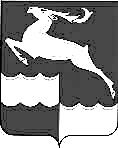 АДМИНИСТРАЦИЯ КЕЖЕМСКОГО РАЙОНАКРАСНОЯРСКОГО КРАЯПОСТАНОВЛЕНИЕ02.11.2017					  № 844-п				         г. КодинскО внесении изменения в постановление Администрации Кежемского района 
от 15.10.2013 № 1194-п «Об утверждении муниципальной программы «Развитие образования Кежемского района» В соответствии с постановлением Администрации Кежемского района от 11.09.2013 №1059-п «Об утверждении Порядка принятия решений о разработке муниципальных программ Кежемского района, их формировании и реализации», решением Кежемского районного Совета депутатов от 08.12.2016 №11-138 «О районном бюджете на 2017 год и плановый период 2018-2019 годов», руководствуясь ст.ст. 17, 18, 30.3, 32 Устава Кежемского района ПОСТАНОВЛЯЮ:1. Внести в постановление Администрации Кежемского района от 15.10.2013г №1194-п «Об утверждении муниципальной программы «Развитие образования Кежемского района» (в ред. постановлений от 28.11.2014 №1349-п, от 15.07.2015 №659-п, от 18.05.2016 №436-п) следующие изменения:Приложение к постановлению изложить в новой редакции согласно приложению к постановлению.2. Опубликовать постановление в газете «Кежемский Вестник».3. Постановление вступает в силу со дня его официального опубликования в средствах массовой информации.Исполняющий полномочияГлавы района                                                                                С.А. ГоворскаяПриложениек постановлению Администрации района                                                                                                       Кежемского районаот 02.11.2017 № 844-пМуниципальная программа«Развитие образования Кежемского района»Паспорт муниципальной программы«Развитие образования Кежемского района» 2. Характеристика текущего состояния в отрасли «Образование» основные показатели социально-экономического развития Кежемского района и анализ социальных, финансово-экономических и прочих рисков реализации программыСистема образования в Кежемском районе представлена учреждениями дошкольного, общего и дополнительного образования.По состоянию на 01.01.2017 года в районе функционирует 8 дошкольных образовательных учреждений, которые посещают 1285 ребенка, из них: от 1 до 3-х лет – 494 ребенка; от 3-х до 7 лет – 791 ребенок.  Охват детей от 3-х до 7 лет составил 100% по всем поселениям района. При 2 общеобразовательных учреждениях организованы дошкольные группы. Фактическая очередность в дошкольные образовательные учреждения от рождения до 7 лет по состоянию на 01.01.2017 года составляет 425 человека (340 детей – в ДОУ г. Кодинска, 88 ребенка – в ДОУ сельской местности), в том числе:от 0 до 1,5 лет – 143 чел.;от 1,5 до 3 лет – 281 чел.;от 3 до 7 лет – 11 чел. (посещают группу кратковременного пребывания при Ирбинской СОШ)Во 2 полугодии 2014 года введен в эксплуатацию школьно-дошкольный комбинат                 (11 классов на 275 учащихся, 3 дошкольных группы на 55 мест) в п. Тагара, взамен старого действующего сада. Ввод в эксплуатацию данного объекта полностью ликвидировал очередность с 3 до 7 лет в данном населенном пункте.С 06.12.2012 г. единая очередь Кежемского района включена в Автоматизированную информационную систему «Прием заявлений в учреждения дошкольного образования», благодаря которой каждый родитель по уникальному идентификационному номеру может узнать порядковый номер своего ребенка в очереди и перспективу получения места в ДОУ.Доля детей в возрасте от 1 до 6 лет, получающих дошкольную образовательную услугу в общей численность детей в возрасте от 1 до 6 лет в 2013 г.- 79,6 %;  в 2014 году составила  70,73 %; в 2015 году составила 74,11%,  2016- 2017 году на уровне 2015 г. Уменьшение данного показателя в 2014 годом связано со снижением численности населения на территории Кежемского района, из-за завершения строительства Богучанской ГЭС.Доля муниципальных дошкольных образовательных учреждений требующих капитального ремонта в 2015 составляет  62,5 %, в 2016 году проведен капитальный ремонт кровли МКДОУ «Аленький цветочек», выполнен кап. ремонт МКДОУ «Ромашку» гр. № 4,3 и вспомогательных помещений корпуса № 1, в 2017 – 2019 годах 50%, требуется капитальный ремонт зданий МКДОУ «Ромашка» с. Заледеево, МКДОУ «Лесная сказка» п. Имбинский, МКДОУ «Солнышко» г. Кодинск и МКДОУ «Сибирячок» г. Кодинск.Общее образование по состоянию на 01.01.2017 г. в районе обеспечивают 8 средних общеобразовательных школ и 1 начальная  общеобразовательная школа.Численность обучающихся в общеобразовательных учреждениях с 2013 по 2017 годы растет в связи с положительной динамикой рождаемости в 2004-2007 гг. В 2013 году численность учащихся составляла 2297 человек, в 2014 году – 2307 человек, в 2015 году – 2315 человек, в 2016 году – 2328 человек, в 2017 году – 2322 человек. Одним из объективных показателей качества общего образования является результат ЕГЭ. В 2016 – 2017 учебном году в ЕГЭ участвовали 96 выпускников 11 классов школ района, кроме того, к нашему пункту были прикреплены еще 2 выпускника из Хребтовской СОШ. В районе средний балл по русскому языку – 67, средний бал по математике профильного уровня составил 46, что на 4,5 балла меньше прошлого учебного года. Средний бал по обществознанию увеличился по сравнению с прошлым учебным годом и составил 56. По физике по району средний балл – 53, стабильный на протяжении трех последних лет.В 2017 году впервые в районе проводился экзамены по английскому языку,  включающий письменную и устную часть, средний бал 64 что выше с прошлым учебным годом 61.В 2017 году выпускниками района на ЕГЭ были заявлены все предметы, кроме немецкого языка. Число учащихся 11 классов, сдавших 3 и более предмета, составило 95 %. 12 выпускников, заявивших себя для сдачи предмета по выбору, впоследствии по разным причинам отказались от экзамена. В основном это учащиеся Кодинской СОШ №4 (10 человек). Доля муниципальных общеобразовательных учреждений соответствующих современным требованиям обучения в 2014 году 74,44%; в 2015 – 80,56%, в  2016 – 80,56 %, в 2017 - 2019 г.г. – 88,89 %Это объясняется тем, что в 2014 году улучшены условия обучения детей в школах.  Осуществлена замена оконных блоков в МКОУ Кодинская СОШ №3 и МКОУ Кодинская СОШ №4, входных дверных блоков в МКОУ Кодинская СОШ №3, проведен капитальный ремонт МКОУ Заледеевская СОШ под дошкольное образовательное учреждение детский сад "Ромашка", приобретено оборудование и мебель. В 2015 году проведен капитальный ремонт пищеблока МКОУ КСОШ №3. В 2016 году проведен капитальный ремонт кровли МКДОУ «Аленький цветочек», выполнен капитальный ремонт группы № 3, № 4 и вспомогательных помещений корпуса № 1, а так же произведен капитальный ремонт спортивного клуба «Мангуст» МКУ ДО ДЮСШ.Для обеспечения подвоза учащихся к общеобразовательным учреждениям района, отвечающим требованиям, предъявляемым к организации безопасной перевозки, действует система ГЛОНАСС.В настоящее время в районе проживают 37 детей, которые относятся к категории детей с ограниченными возможностями здоровья. Из них 24 человека обучаются  по общеобразовательным программам. Это составляет 65% от общего числа школьников с ограниченными возможностями здоровья, и 35% таких детей обучаются по специальным (коррекционным) программам. В 4 средних общеобразовательных школах района для 95 учащихся функционируют классы специального (коррекционного) обучения.Анализ образовательных условий специальных (коррекционных) классов образовательных учреждений показывает, что не везде созданы условия для качественного образования детей с ограниченными возможностями здоровья: имеются незакрытые вакансии учителей-логопедов, дефектологов.Не обеспечена ранняя диагностика детей, имеющих отклонения в развитии.В связи с этим необходимо организовать работу по 100% укомплектованию образовательных учреждений кадрами для организации психолого-медико-педагогического сопровождения детей с ограниченными возможностями здоровья, открыть базовую площадку для раннего выявления детей с отклонениями в развитии.В районе функционируют 6 учреждений дополнительного образования детей, в том числе в сфере образования 3 учреждения,  в сфере культуры 2 музыкальные школы и детско-юношеская спортивная школа по биатлону. В объединениях учреждений дополнительного образования по состоянию на 01.01.2017 г. занимается 3280 детей, в том числе в 2 и более объединениях  - 1609 детей.Кроме того, на базе общеобразовательных учреждений функционирует 7 школьных физкультурно-спортивных клубов и кружки,  в которых по состоянию на 01.01.17 г. Занято 937 детей 1-11 классов. Доля детей в возрасте 5 -18 лет, получающих услуги по дополнительному образованию составила в 2014 г. - 93,8%, в 2015 – 100%, 2016 г.г. – 96,7 %, в 2017 -  2019 г.г. – 96 % . Уменьшение доли детей в возрасте 5-18 лет в 2017 г. по отношению к 2016 г. объясняется тем, что ранее учитывалось количество детей, посещающих  2 и более объединения в одном учреждении или объединения в нескольких учреждениях дополнительного образования и школах.В районной системе дополнительного образования, включая школы, реализуется более 80 образовательных программ по 8 направлениям. Самыми востребованными из них являются программы  спортивной, художественно-эстетической, культурологической направленностей, а также образовательные программы по робототехнике и мультимедийным технологиям. Разнообразие предоставляемых образовательных услуг, вариативность и актуальность учебных программ, современные технологии обучения позволяют сохранять и преумножать количество воспитанников, ежегодно занимать призовые места на всероссийских и региональных конкурсах,  соревнованиях.В целях обеспечения доступности дополнительного образования для детей независимо от их социального статуса и места проживания в системе образования развита практика реализации дополнительных образовательных программ на базе сельских школ в очной форме, в дистанционной форме, в форме летних интенсивных школ, создана инфраструктура для занятий техническим творчеством, легоконструированием, робототехникой. В районе работает многоуровневая система предъявления результатов образовательной деятельности детей (конкурсы, выставки, конференции, спартакиады, олимпиады).Вместе с тем, решение задачи развития доступности и повышения качества дополнительного образования в настоящее время затруднено рядом обстоятельств:недостаточное количество помещений, имеющихся в наличии, для реализации программ интеллектуальной, художественно-творческой, технической и спортивной направленностей;удаленность от развитых культурных и образовательных центров, от мест проведения зональных и краевых этапов конкурсных мероприятий.Актуальность направления работы с одаренными детьми обозначена в указе Президента РФ от 01.06.2012 № 761 «О национальной стратегии действий в интересах детей на 2012-2017 годы», концепции долгосрочного социально-экономического развития Российской Федерации на период до 2020 (распоряжение Правительства РФ от 17.11.2008 № 1662-р).Проводимые для детей мероприятия - предметные олимпиады, спортивные соревнования, творческие конкурсы, научные конференции позволили охватить более 60 % детей дошкольного и школьного возраста, среди которых обозначились высокомотивированные школьники, способные к результативному участию в конкурсных мероприятиях на краевом и всероссийском уровнях. Для обеспечения сопровождения таких детей в достижении ими высоких результатов требуется, прежде всего, гарантированное финансирование, что обеспечит систематичность в работе с учащимися и педагогами, а именно: определит постоянный состав школьников для сопровождения, повысит качество их подготовки и обеспечит регулярность участия в краевых и всероссийских мероприятиях. В настоящее время данная работа организована не систематично, так как находится в большой зависимости от наличия финансовых средств (в учреждении, в семье обучающегося, у спонсоров).Система отдыха и оздоровления детей (лагеря с дневным пребыванием при школах, загородный оздоровительный лагерь «Огонек) обеспечивает оздоровление и отдых 1090 детей, что составляет 52,3% от общего количества детей в возрасте от 7 до 17 лет, проживающих на территории района. За последние годы проведена большая работа по модернизации имеющейся материально-технической базы муниципального загородного оздоровительного лагеря: оборудован медицинский пункт, устроена система водоснабжения, отремонтированы системы внутреннего и внешнего электроснабжения, построены умывальники, туалеты. Тем не менее, в лагере отсутствуют оборудованные современные спортивные площадки, спальные корпуса требуют капитального ремонта, лагерь нуждается в помещении для реализации образовательных программ (проведения кружков). В целом инфраструктура загородного оздоровительного лагеря остается устаревшей, не отвечающей современным требованиям, потому что здания и сооружения, введенные в эксплуатацию в 80 годах, не соответствуют действующим СанПиН 2.4.4.1204-03 «Санитарно-эпидемиологические требования к устройству, содержанию и организации режима работы загородных стационарных учреждений отдыха и оздоровления детей», утвержденным постановлением Главного государственного санитарного врача Российской Федерации от 17.03.2003 № 20 «О введении в действие санитарно-эпидемиологических правил и нормативов СанПиН 2.4.4.1204-03». В связи с этим ежегодно при подготовке лагеря к очередному оздоровительному сезону необходимо предусматривать средства на выполнение мероприятий, включенных в план-задание Роспотребнадзора и на устранение предписаний пожарного надзора. Также одной из основных задач является обеспечение финансовой поддержки реализации современных образовательно-оздоровительных программ для детей различных категорий, в том числе детей, находящихсяв трудной жизненной ситуации и одаренных детей.Приоритеты и цели социально-экономического развития отрасли, описание основных целей и задач программы,прогноз развития отраслиСтратегическая цель политики в области образования в Кежемском районе - это повышение доступности качественного образования современного уровня, соответствующего требованиям инновационного развития экономики района и потребностям граждан.Приоритетными направлениями развития по уровням и видам образования являются нижеследующие:Система дошкольного образования.Повышение доступности и качества дошкольного образования, удовлетворение части спроса на услуги дошкольного образования, внедрение системы оценки качества дошкольного образования.Создание новых мест в организациях, предоставляющих услуги дошкольного образования, а так же места в группах кратковременного пребывания детей.Введение федеральных государственных стандартов дошкольного образования.Система общего образования.Повышение доступности и качества образования, в том числе переход на федеральные государственные образовательные стандарты основного общего и среднего общего образования, внедрение системы оценки качества общего образования, развитие материально-технической базы учреждений общего образования с учетом новых принципов проектирования, строительства и реконструкции зданий, использование современных информационных и коммуникационных технологий, создание условий для детей с ограниченными возможностями здоровья.Система дополнительного образования.Создание условий для модернизации и устойчивого развития системы дополнительного образования, обеспечивающих качество услуг и разнообразие ресурсов для социальной адаптации, разностороннего развития и самореализации подрастающего поколения, через совершенствование организационно-экономических механизмов обеспечения доступности услуг дополнительного образования детей, распространение сетевых форм организации дополнительного образования детей, разработку, внедрение механизмов эффективного контракта с педагогическими работниками и руководителями учреждений дополнительного образования детей в Кежемском районе.Обеспечение средней заработной платы педагогических работников школ на уровне средней заработной платы в регионе, средней заработной платы педагогических работников дошкольных образовательных учреждений на уровне средней заработной платы в сфере общего образования;Доведение к 2019 году средней заработной платы педагогических работников учреждений дополнительного образования до уровня средней заработной платы учителей региона;Система выявления, сопровождения и поддержки одаренных детей и талантливой молодежи через расширение форм выявления, сопровождения и поддержки одаренных детей и талантливой молодежи, увеличение доли охвата детей дополнительными образовательными программами, направленными на развитие их способностей, поддержка педагогических работников, имеющих высокие достижения в работе с одаренными детьми;Сохранение здоровья детей через совершенствование организации питания обучающихся и воспитанников в образовательных учреждениях; улучшение качества медицинского обслуживания обучающихся и воспитанников образовательных учреждений, использование здоровье сберегающих технологий в образовательном процессе.Расширение сети опекунских, приемных и патронатных семей как создание условий для социализации детей-сирот и детей, оставшихся без попечения родителей, а также проведения мероприятий по деинституализации учреждений для детей-сирот и детей, оставшихся без попечения родителей.4. Механизм реализации мероприятий муниципальной программыМуниципальная программа состоит из подпрограмм и не содержит отдельных мероприятий.5. Прогноз конечных результатов муниципальной программы, характеризующих целевое состояние (изменение состояния) уровня и качества жизни населения, социальной сферы, экономики, степени реализации других общественно значимых интересов и потребностейСвоевременная и в полном объеме реализация Программы позволит:- повысить удовлетворенность населения качеством образовательных услуг; - повысить привлекательность педагогической профессии и уровень квалификации преподавательских кадров;- ликвидировать очереди на зачисление детей в дошкольные образовательные организации; - создать условия, соответствующие требованиям федеральных государственных образовательных стандартов во всех общеобразовательных организациях; - обеспечить охват не менее 70 процентов детей в возрасте 5-18 лет программами дополнительного образования.6. Перечень подпрограммс указанием сроков их реализации и ожидаемых результатовВ рамках муниципальнойпрограммы в период с 2014 по 2019 годов будут реализованы 3 подпрограммы:«Развитие дошкольного, общего и дополнительного образования детей»;«Государственная поддержка детей-сирот и детей, оставшихся без попечения родителей»;«Обеспечение реализации муниципальной программы и прочие мероприятия в области образования». Для каждой подпрограммы сформулированы цели, задачи, целевые индикаторы, определены их значения и механизмы реализации (приложения №№3 - 5 к муниципальной программе).Информация о распределении планируемых расходовпоотдельным мероприятиям программы, подпрограммамМуниципальная программа состоит из подпрограмм, информация о распределении планируемых расходов по подпрограммам с указанием главного распорядителя средств муниципального бюджета, а также по годам реализации муниципальной программы приведены в приложении № 1 к настоящей Программе.Информация о планируемых объемах бюджетных ассигнований,направленных на реализацию научной, научно-техническойи инновационной деятельности.Программа не содержит мероприятий, направленных на реализацию научной, научно-технической и инновационной деятельности.9. Информация о ресурсном обеспечении прогнозной оценке расходов на реализацию целей программы с учетом источников финансирования, а также перечень реализуемых ими мероприятий, в случае участия в разработке и реализации программыНа реализацию муниципальной программы расходы составят 3 824 815,937                       тыс. рублей, в том числе за счет средств федерального бюджета – 19 060,279 тыс. рублей, за счет средств краевого бюджета – 1 974 893,859 тыс. рублей, за счет средств муниципального бюджета – 1 668 470,190 тыс.рублей, за счет внебюджетных источников – 162 391,609 тыс.рублей.Приложение № 1к Паспорту муниципальной программы«Развитие образования Кежемского района»Перечень целевых показателей и показателей результативности программы с расшифровкой плановых значений по годам реализацииПриложение № 1к муниципальной программе«Развитие образования Кежемского района»Распределение планируемых расходов по отдельным мероприятиям программ, подпрограммам муниципальной программыПриложение № 2к муниципальной программе«Развитие образования Кежемского района»Ресурсное обеспечение и прогнозная оценка расходов на реализацию целей муниципальной программы с учетом источников финансирования, в том числе по уровням бюджетной системыПриложение № 3к муниципальной программе«Развитие образования Кежемского района»Подпрограмма1«Развитие дошкольного, общего и дополнительного образования детей» 2. Основные разделы подпрограммы2.1. Постановка проблемы и обоснование необходимости разработки подпрограммыСеть образовательных учреждений Кежемского района по состоянию на 01.01.2017 года включает в себя:- 8 дошкольных образовательных учреждений;- 9 общеобразовательных учреждений;- 3 учреждения дополнительного образования детей.Дошкольное образованиеПо состоянию на 01.01.2017 года в районе функционирует 8 дошкольных образовательных учреждений, которые посещают 1285 ребенка, из них: от 1,5 до 3-х лет – 494 ребенка; от 3-х до 7 лет – 791 ребенок. При 2 общеобразовательных учреждениях организованы дошкольные группы. Охват детей от 3-х до 7 лет составил 100% по всем поселениям района. Фактическая очередность в дошкольные образовательные учреждения от рождения до 7 лет по состоянию на 01.01.2017 года составляет 425, в том числе:от 0 до 1 года  – 143 чел.;от 1 до 6 лет    – 281 чел.;от 3 до 7 лет – 11 чел. В целях создания дополнительных мест в системе дошкольного образования в 2007-2012 годах район участвовал в целевых программах «Дети» и «Развитие сети дошкольных образовательных учреждений». В результате высвобождения помещений и реконструкции в ДОУ «Аленький  цветочек» было создано 100 мест. В феврале 2013 года открылся новый детский сад на 140 мест в городе Кодинске. Во 2 полугодии 2014 года введен в эксплуатацию школьно-дошкольный комбинат (11 классов на 275 учащихся, 3 дошкольных группы на 55 мест) в п.Тагара, взамен старого действующего сада. Ввод в эксплуатацию данного объекта полностью ликвидировал очередность с 3 до 7 лет в данном населенном пункте.На базе Яркинской НОШ в 2017 году планируется открытие группы предшкольной подготовки на 10 человек. Образовательная деятельность дошкольных образовательных учреждений района осуществляется в соответствии с федеральными государственными требованиями к основной общеобразовательной программе дошкольного образования, а с 2014 года введены федеральные государственные образовательные стандарты дошкольного образования.Общее образование в районе обеспечивают 8 средних общеобразовательных школ и 1 начальная  общеобразовательная школа в д. Яркино.Во II полугодии 2014 г. было ликвидировано образовательное учреждение МКОУ Таежинская ООШ. В октябре 2014 г. проведена реорганизация МКОУ Тагарская СОШ  путем присоединения к нему МКДОУ Тагарский детский сад «Чебурашка». В новое здание на 264 учащихся переехала Заледеевская СОШ в ноябре 2014г.Одним из объективных показателей качества общего образования является ЕГЭ. В 2016 – 2017 учебном году в ЕГЭ участвовали 96 выпускников 11 классов школ района, кроме того, к нашему пункту были прикреплены еще 2 выпускника из Хребтовской СОШ. В районе средний балл по русскому языку – 67, средний бал по математике профильного уровня составил 46, что на 4,5 балла меньше прошлого учебного года. Средний бал по обществознанию увеличился по сравнению с прошлым учебным годом и составил 56. По физике по району средний балл – 53, стабильный на протяжении трех последних лет.В 2017 году впервые в районе проводился экзамены по английскому языку,  включающий письменную и устную часть, средний бал 64, что выше с прошлым учебным годом 61.Доля муниципальных общеобразовательных учреждений соответствующих современным требованиям обучения в 2014 г. - 74,44%; в 2015 – 2016 гг. -  80,56%, в 2017 – 2019 гг. – 88,89 %.Для обеспечения подвоза обучающихся к общеобразовательным учреждениям района, отвечающего требованиям, предъявляемым к организации безопасной перевозки, действует  система ГЛОНАСС.В целях создания условий для регулярных занятий физической культурой и спортом в общеобразовательных учреждениях за счет средств краевого бюджета в рамках целевой программы «Дети» построено 2 современных спортивных двора. 2 физкультурно-спортивных клуба общеобразовательных школ приобрели спортивный инвентарь и оборудование. В рамках комплекса мер по модернизации системы общего образования Красноярского края в 2012-2013 году 3 школам был приобретен спортивный инвентарь. Вместе с тем, одной из наиболее острых проблем для системы образования остается высокий уровень изношенности оборудования, его несоответствие современным требованиям, либо отсутствие инфраструктуры для массовых занятий физической культурой и спортом в образовательных учреждениях района. Особая потребность – комплектование оборудованием для занятий лыжным спортом. Отсутствие спортивного зала в МКОУ Ирбинская СОШ, отсутствие пищеблока в МКОУ Яркинская НОШ, отсутствие актового зала в 3 общеобразовательных учреждениях.По состоянию на 01.01.2017 год в районе проживают 134 ребенка, которые относятся к категории детей с ограниченными возможностями здоровья. Из них 42 человека обучаются  по общеобразовательным программам. Это составляет 31% от общего числа школьников с ограниченными возможностями здоровья, и 69 % таких детей обучаются по специальным (коррекционным) программам. В 4 средних общеобразовательных школах района для 76 учащихся функционируют классы специального (коррекционного) обучения. Индивидуальное обучение на дому предоставлено 16 учащимся.Анализ образовательных условий специальных (коррекционных) классов образовательных учреждений показывает, что не везде созданы условия для качественного образования детей с ограниченными возможностями здоровья: имеются незакрытые вакансии учителей-логопедов, дефектологов.Не обеспечена ранняя диагностика детей, имеющих отклонения в развитии.В связи с этим необходимо организовать работу по 100% укомплектованию образовательных учреждений кадрами для организации психолого-медико-педагогического сопровождения детей с ограниченными возможностями здоровья, открыть базовую площадку для раннего выявления детей с отклонениями в развитии.Основные фонды некоторых образовательных учреждений района (зданий, сооружений, оборудования и инженерных коммуникаций) характеризуются высокой степенью изношенности. Недостаточно финансовое обеспечение мероприятий, направленных на повышение инженерной безопасности образовательных учреждений. Обеспечение жизнедеятельности образовательных учреждений района может быть достигнуто проведением единой региональной и муниципальной политики, системой единых мер ресурсного и организационного характера.Так, с целью обеспечения современных комфортных и безопасных условий обучения район участвовал в программе «Обеспечение жизнедеятельности образовательных учреждений края», которая позволила  закрыть потребность в обеспечении пищеблоков и медицинских кабинетов общеобразовательных учреждений технологическим и медицинским оборудованием, в оснащении приборами искусственного освещения, установками автоматической охранно-пожарной сигнализации и системами оповещения и управления эвакуацией людей при пожаре.Дополнительное образование детейВ районе функционируют 6 учреждений дополнительного образования детей, в том числе в сфере образования 3 учреждения,  в сфере культуры 2 музыкальные школы и детско-юношеская спортивная школа по биатлону. В объединениях учреждений дополнительного образования по состоянию на 01.01.2017 год занимается 3289 детей, в том числе в 2 и более объединениях  - 1609 детей.Кроме того, на базе общеобразовательных учреждений функционирует 7 школьных физкультурно-спортивных клубов и кружки,  в которых занято 937 детей 1-11 классов. Доля детей в возрасте 5-18 лет, получающих услуги по дополнительному образованию составила в 2014 г. – 93,8%, в 2015 г. - 100%, в 2016 г. – 96,7%, в 2017 – 2019 г.г. – 96%.В районной системе дополнительного образования, включая школы, реализуется более 80 образовательных программ по 8 направлениям. Самыми востребованными из них являются программы  спортивной, художественно-эстетической, культурологической направленностей, а также образовательные программы по робототехнике и мультимедийным технологиям. Разнообразие предоставляемых образовательных услуг, вариативность и актуальность учебных программ, современные технологии обучения позволяют сохранять и преумножать количество воспитанников, ежегодно занимать призовые места на всероссийских и региональных конкурсах,  соревнованиях.В целях обеспечения доступности дополнительного образования для детей независимо от их социального статуса и места проживания в системе образования развита практика реализации дополнительных образовательных программ на базе сельских школ в очной форме, в дистанционной форме, в форме летних интенсивных школ, создана инфраструктура для занятий техническим творчеством, легоконструированием, робототехникой. В целях обеспечения доступности дополнительного образования для детей независимо от их социального статуса и места проживания в системе образования развивается практика реализации интенсивных школ, дистанционных программ и проектов, создана инфраструктура для занятий спортивно-техническими видами спорта, техническим творчеством.В районе работает многоуровневая система предъявления результатов образовательной деятельности детей (конкурсы, выставки, конференции, спартакиады, олимпиады).Вместе с тем, решение задачи развития доступности и повышения качества дополнительного образования в настоящее время затруднено рядом обстоятельств:недостаточное количество помещений, имеющихся в наличии, для реализации программ интеллектуальной, художественно-творческой, технической и спортивной направленностей;удаленность от развитых культурных и образовательных центров, от мест проведения зональных и краевых этапов конкурсных мероприятий.Актуальность направления работы с одаренными детьми обозначена в указе Президента РФ от 01.06.2012 № 761 «О национальной стратегии действий в интересах детей на 2012 - 2017 годы», концепции долгосрочного социально-экономического развития Российской Федерации на период до 2020 (распоряжение Правительства РФ от 17.11.2008 № 1662-р), концепция общенациональной системы выявления и развития молодых талантов.Проводимые для детей мероприятия - предметные олимпиады, спортивные соревнования, творческие конкурсы, научные конференции позволили охватить более 60 % детей дошкольного и школьного возраста, среди которых обозначились высокомотивированные школьники, способные к результативному участию в конкурсных мероприятиях на краевом и всероссийском уровнях. Для обеспечения сопровождения таких детей в достижении ими высоких результатов требуется, прежде всего, гарантированное финансирование, что обеспечит систематичность в работе с учащимися и педагогами, а именно: определит постоянный состав школьников для сопровождения, повысит качество их подготовки и обеспечит регулярность участия в краевых и всероссийских мероприятиях. В настоящее время данная работа организована не систематично, так как находится в большой зависимости от наличия финансовых средств (в учреждении, в семье обучающегося, у спонсоров).Система отдыха и оздоровления детей (лагеря с дневным пребыванием при школах, загородный оздоровительный лагерь «Огонек) обеспечивает оздоровление и отдых 1090 детей, что составляет 52,3% от общего количества детей в возрасте от 7 до 17 лет, проживающих на территории района. За последние годы проведена большая работа по модернизации имеющейся материально-технической базы муниципального загородного оздоровительного лагеря: оборудован медицинский пункт, устроена система водоснабжения, отремонтированы системы внутреннего и внешнего электроснабжения, построены умывальники, туалеты. Тем не менее, в лагере отсутствуют оборудованные современные спортивные площадки, спальные корпуса требуют капитального ремонта, лагерь нуждается в помещении для реализации образовательных программ (проведения кружков). В целом инфраструктура загородного оздоровительного лагеря остается устаревшей, не отвечающей современным требованиям, потому что здания и сооружения, введенные в эксплуатацию в 80 годах, не соответствуют действующим СанПиН 2.4.4.1204-03 «Санитарно-эпидемиологические требования к устройству, содержанию и организации режима работы загородных стационарных учреждений отдыха и оздоровления детей», утвержденным постановлением Главного государственного санитарного врача Российской Федерации от 17.03.2003 № 20 «О введении в действие санитарно-эпидемиологических правил и нормативов СанПиН 2.4.4.1204-03». В связи с этим ежегодно при подготовке лагеря к очередному оздоровительному сезону необходимо предусматривать средства на выполнение мероприятий, включенных в план-задание Роспотребнадзора и на устранение предписаний пожарного надзора. Также одной из основных задач является обеспечение финансовой поддержки реализации современных образовательно-оздоровительных программ для детей различных категорий, в том числе детей, находящихся в трудной жизненной ситуации и одаренных детей.2.2. Основная цель, задачи и сроки выполнения подпрограммы, целевые индикаторыЦелью подпрограммы является: создание в системе дошкольного, общего и дополнительного образования равных возможностей для современного качественного образования, позитивной социализации детей, отдыха и оздоровления детей в летний период.Задачи:1.Обеспечить доступность дошкольного образования, соответствующего требованиям федерального государственного образовательного стандарт дошкольного образования.2.Обеспечить условия и качество обучения, соответствующие федеральным государственным стандартам начального общего, основного общего, среднего общего образования.3.Обеспечить развитие системы дополнительного образования.4.Содействовать выявлению и поддержке одаренных детей.5.Обеспечить безопасный, качественный отдых и оздоровление детей. Сроки выполнения подпрограммы 2014 - 2019 годы.2.3. Механизмы реализации подпрограммыРеализация подпрограммы осуществляется МКУ УО Кежемского района и образовательными учреждениями в рамках действующего законодательства. 2.4. Управление подпрограммой и контроль за ходом ее выполненияУправление реализацией подпрограммы осуществляет МКУ УО Кежемского района.Управление образования и образовательные учреждения района несут ответственность за выполнение мероприятий подпрограммы, по которым являются главными распорядителями средств, а также за целевое использование этих средств.Контроль за ходом реализации подпрограммы осуществляют МКУ УО Кежемского района; финансовое управление Администрации Кежемского района; Муниципальное казенное учреждение «Служба экономического развития, снабжения и закупок Кежемского района».2.5. Оценка социально-экономической эффективностиОбязательным условием эффективности программы является успешное выполнение целевых индикаторов и показателей подпрограммы (приложение № 1 к подпрограмме), а также мероприятий в установленные сроки.2.6. Мероприятия подпрограммыМероприятия подпрограммы представлены в приложении № 2 к подпрограмме «Развитие дошкольного, общего и дополнительного образования детей».Приложение № 1к подпрограмме 1«Развитие дошкольного, общего и дополнительного образования детей»Перечень целевых индикаторов подпрограммыПриложение № 2к подпрограмме 1«Развитие дошкольного, общего и дополнительного образования детей»Перечень мероприятий подпрограммыПриложение № 4к муниципальной Программе«Развитие образования Кежемского района»Подпрограмма 2«Государственная поддержка детей-сирот,и детей, оставшихся без попечения родителей»1. Паспорт подпрограммы2. Основные разделы программы2.1. Постановка общерайонной проблемыи обоснование необходимости разработки подпрограммыНа 01.01.2017 в Кежемском районе 100 детей-сирот и детей, оставшихся без попечения родителей, находятся  под опекой и попечительством (в том числе в приемных семьях) – 30 детей. В последние годы в Кежемском районе отмечается снижение  числа детей, оставшихся без попечения родителей, выявленных в течение года, но растет число детей-сирот.Так в 2011 году было выявлено и учтено 24 детей и подростков, оставшихся без попечения родителей, нуждающихся в особой защите государства, в течение 2012 года – 27 детей, из них только 1 ребенок относится к категории сирот (дети, у которых оба или единственный родитель умерли). По состоянию на 13.11.2013 года уже зарегистрировано 29 детей, родители которых не исполняют родительские обязанности по воспитанию и содержанию своих детей. За период 2015 года было выявлено 16 детей-сирот и детей, оставшихся без попечения родителей. За 2016 года выявлено 18 детей-сирот и детей, оставшихся без попечения родителей	Возрастает предпочтение такой форме опеки, как приемная семья. На 01.01.2012 года в 6 приемных семьях воспитывались 8 детей, за 1,5 года численность приемных семей возросла до 13 семей, в них воспитывается 29 приемных детей. В основном в семьи принимаются дети младшего и среднего школьного возраста, не имеющие значительные отклонения в здоровье.  На 01.01.2016 г. в 14 приемных семьях воспитывается 30 детей. По состоянию на 01.01.2017 год количество детей воспитывающихся в приемных семьях не изменилось.	Дети, не устроенные на семейные формы воспитания, воспитываются в краевых государственных образовательных учреждениях для детей-сирот и детей, оставшихся без попечения родителей. Так, в 2011 году было устроено в такие учреждения 8 детей, в 2012 году – 7 детей. В 2015 году устроен 1 ребенок. В 2016 году таких детей нет.	В Кежемском районе на 01.01.2013 численность детей-сирот, детей, оставшихся без попечения родителей, и лиц из их числа, включая лиц в возрасте от 23 лет и старше, составила 49 человек. Из них 3 состоят на учете в Министерстве образования и науки Красноярского края, 1 человек уже обеспечен жилым помещением за счет краевого бюджета, 2 человека обеспечены в 2014 году за счет федерального и краевого бюджетов. По состоянию на 01.01.2016 года нуждаются в жилом помещении 68 детей, из которых 36 состоят в очереди в Министерстве образования Красноярского края. В 2016 году 1 человек обеспечен жилым помещением. По состоянию на 01.01.2017 год 34 ребенка состоят в очереди в Министерстве образования Красноярского края.Разработка данной подпрограммы обусловлена необходимостью разрешения вышеперечисленных проблем с целью соблюдения мер социальной поддержки детей-сирот и детей, оставшихся без попечения родителей.2.2. Основная цель, задачи сроки выполнения подпрограммы, целевые индикаторыЦель: Оказание государственной поддержки детям-сиротам и детям, оставшимся без попечения родителей, а также лицам из их числа.Задачи:1. обеспечить реализацию мероприятий, направленных на развитие в Кежемском районе детей, оставшихся без попечения родителей;2. обеспечить детей-сирот, детей, оставшихся без попечения родителей, и лиц из их числа жилыми помещениями.Срок выполнения подпрограммы: 2014-2019 годы.Перечень целевых индикаторов подпрограммы представлен в Приложение 1 к Подпрограмме 2 «Государственная поддержка детей сирот, и детей, оставшихся без попечения родителей».2.3. Механизм реализации подпрограммыРеализация подпрограммы осуществляется МКУ УО Кежемского района иуправление имущественных отношений Администрации Кежемского районав рамках действующего законодательства.2.4. Управление подпрограммой и контроль за ходом ее выполненияУправление реализацией подпрограммы осуществляет МКУ УО Кежемского района.МКУ УО Кежемского района и управление имущественных отношений Администрации Кежемского района несут ответственность за выполнение мероприятий подпрограммы, а также целевое использование средств.Финансирование мероприятий подпрограммы осуществляется за счет средств краевого и федерального бюджетов.Контроль за ходом реализации программы осуществляет: МКУ УО Кежемского района, управление имущественных отношений Администрации Кежемского района.2.5. Оценка социально-экономической эффективностиОценка социально-экономической эффективности проводится МКУ УО Кежемского района, финансовое управление Администрации Кежемского района.Обязательным условием эффективности программы является успешное выполнение целевых индикаторов и показателей подпрограммы, а также мероприятий в установленные сроки.2.6. Мероприятия подпрограммы              Мероприятия подпрограммы представлены в Приложение 2 к Подпрограмме 2 «Государственная поддержка детей-сирот, и детей оставшихся без попечения родителей».Приложение 1к подпрограмме 2«Государственная поддержка детей сирот, и детей, оставшихся без попечения родителей»Перечень целевых индикаторов подпрограммыПриложение 2к подпрограмме 2«Господдержка детей сирот, и детей, оставшихся без попечения родителей»Перечень мероприятий подпрограммыПриложение № 5к муниципальной программе«Развитие образования Кежемского района»Подпрограмма 3 «Обеспечение реализации муниципальной программы и прочие мероприятия в области образования» 2. Основные разделы подпрограммы2.1. Постановка общерайонной проблемы и обоснование необходимости разработки подпрограммыМКУ УО Кежемского района (далее - Управление) является органом Администрации Кежемского района, действующим в целях осуществления полномочий органов местного самоуправления Кежемского района по решению вопросов местного значения, а также отдельных государственных полномочий, переданных органам местного самоуправления Кежемского района, в области образования и защиты прав несовершеннолетних.Осуществляет разработку проектов нормативных правовых актов в областях дошкольного, начального общего, основного общего, среднего общего образования, а также в сфере защиты прав и основных гарантий ребенка (в том числе в сфере организации и осуществления деятельности по опеке и попечительству в отношении несовершеннолетних);Оказывает муниципальные услуги.К задачам Управления относятся:2.1. Обеспечение решения вопросов местного значения в области образования в соответствии с действующим законодательством, а также осуществления деятельности по опеке и попечительству в отношении несовершеннолетних. 2.2. Осуществление в пределах своей компетенции отдельных государственных полномочий, переданных органам местного самоуправления Кежемского района в соответствии с федеральными законами и законами Красноярского края.2.3. Разработка и реализация, в пределах своей компетенции, единой стратегии развития муниципальной системы образования.2.4. Осуществление отдельных полномочий учредителя муниципальных образовательных учреждений, в том числе:- заключение договоров с муниципальными образовательными учреждениями, предусмотренных законодательством об образовании;2.5. Планирование, организация, регулирование и контроль деятельности муниципальных образовательных учреждений в целях осуществления государственной политики в области образования.2.6. Обеспечение законности, информационной открытости в деятельности Управления.2.7. Обеспечение предотвращения, выявления и устранения коррупционных проявлений в деятельности Управления, подведомственных образовательных учреждений.2.8. Обеспечение контроля за целевым использованием бюджетных средств учреждениями, в отношении которых Управление выступает распорядителем бюджетных средств. 2.2. Основная цель, задачи и сроки выполнения подпрограммы, целевые индикаторыЦелью подпрограммы является: повышение эффективности Управления отраслью.Задачи подпрограммы:1. Организация деятельности аппарата управления и учреждений, обеспечивающих деятельность образовательных учреждений, направленной на эффективное управление отраслью;2. Обеспечение соблюдения обязательных требований законодательства Российской Федерации в сфере образования муниципальными образовательными учреждениями на территории Кежемского района (за исключением случаев, установленных федеральным законодательством).Срок выполнения программы: 2014-2019 годы.Перечень целевых индикаторов подпрограммы представлен в приложении № 1 к подпрограмме 3 «Обеспечение реализации муниципальной программы и прочие мероприятия в области образования».2.3. Механизм реализации подпрограммыРеализация подпрограммы осуществляется Управлением образования в соответствии с законодательством РФ;2.4. Управление подпрограммой и контроль за ходом ее выполненияУправление реализацией подпрограммы осуществляет МКУ УО Кежемского района, которое несет ответственность за выполнение ее мероприятий, по которым является распорядителем средств, и целевое использование средств.Контроль за ходом реализации подпрограммы осуществляют финансовое управление Администрации Кежемского района, Муниципальное казенное учреждение «Служба экономического развития, снабжения и закупок Кежемского района».2.5. Оценка социально-экономической эффективностиОценка социально-экономической эффективности проводится МКУ УО Кежемского района, финансовое управление Администрации Кежемского района.Обязательным условием эффективности программы является успешное выполнение целевых индикаторов и показателей подпрограммы, а также мероприятий в установленные сроки.2.6. Мероприятия подпрограммыМероприятия подпрограммы представлены в приложении № 2 к подпрограмме 3 «Обеспечение реализации муниципальной программы и прочие мероприятия в области образования».Приложение 1к подпрограмме 3«Обеспечение реализации муниципальной программы и прочие мероприятия в области образования»Перечень целевых индикаторов подпрограммыПриложение 2к подпрограмме 3«Обеспечение реализации муниципальной программы и прочие мероприятия в области образования»Перечень мероприятий подпрограммы Наименование муниципальной программыМуниципальная программа «Развитие образования Кежемского района» (далее - муниципальная программа)Основания для разработки муниципальной программыСтатья 179 Бюджетного кодекса Российской Федерации; Постановление Администрации Кежемского района от 11.09.2013 № 1059-п «Об утверждении Порядка принятия решений о разработке муниципальных программ Кежемского района, их формировании и реализации»; Постановление Администрации Кежемского района от 12.09.2013 № 1065-п «Об утверждении Перечня муниципальных программ Кежемского района»Ответственный исполнитель муниципальной программыУправление образования Администрации Кежемского района, Муниципальное казенное учреждение «Управление образования Кежемского района» (сокращенное – МКУ УО Кежемского района)Соисполнители муниципальной программыУправление имущественных отношений Администрации Кежемского района, Администрация Кежемского районаПодпрограммы муниципальной программы, отдельные мероприятия программы Подпрограмма 1 «Развитие дошкольного, общего и дополнительного образования детей»;Подпрограмма 2 «Государственная поддержка детей-сирот, и детей, оставшихся без попечения родителей»;Подпрограмма 3 «Обеспечение реализации муниципальной программы и прочие мероприятия в области образования».Цели муниципальной программыобеспечение высокого качества образования, соответствующего потребностям граждан и перспективным задачам развития экономики Кежемского района; государственная поддержка детей-сирот, и детей, оставшихся без попечения родителей,  отдых и оздоровление детей в летний периодЗадачи муниципальной программы1.Создание в системе дошкольного, общего и дополнительного образования равных возможностей для современного качественного образования, позитивной социализации детей и отдыха, оздоровления детей в летний период.2. Оказание государственной поддержки детям-сиротам и детям, оставшимся без попечения родителей, а также лицам из их числа.3. Создание условий для эффективного управления отраслью.Этапы и сроки реализации муниципальной программы2014- 2019 годы без деления на этапыПеречень целевых показателей и показателей результативности удельный вес численности населения в возрасте 5 – 18 лет, охваченного общим образованием, в общей численности населения в возрасте 5 –  18 лет в 2014 году – 89,1%, в 2015 году – 89,2%, в 2016 году – 89,3%, в 2017 году – 96%, в 2018 году – 96%;в 2019 году – 96%;отношение численности детей в возрасте 3 до 7 лет, которым предоставлена возможность получать услуги  дошкольного образования,  к численности детей в возрасте от 3 до 7 лет, скорректированной на численность детей в возрасте от 5 до 7 лет, обучающихся в школе, проживающих на территории Кежемского района (с учетом групп кратковременного пребывания), в 2014 году – 98,4%, в 2015 – 2019 годах - 100%;доля выпускников муниципальных общеобразовательных учреждений, сдавших единый государственный экзамен по русскому языку и математике, в общей численности выпускников муниципальных общеобразовательных учреждений, сдавших единый государственный экзамен по данным предметам в 2014 – 2019 годах – 100%;доля муниципальных общеобразовательных организаций, соответствующих современным требованиям обучения, в общем количестве муниципальных общеобразовательных организаций в 2014 году – 74,44%, в 2015 году – 80,56 %, в 2016 году – 80,56%, в 2017 году – 88,89%, в 2018 году – 88,89%, в 2019 году – 88,89%;Перечень целевых показателей и показателей результативности представлен в приложениях № 1 к паспорту муниципальной программыРесурсное обеспечение муниципальной программыобъем финансирования программы составит 3 824 815,937 тыс. рублей, в том числе:по годам реализации:2014 год – 589 207,853 тыс. рублей;2015 год – 608 471,618 тыс. рублей;2016 год – 672 493,431 тыс. рублей;2017 год – 663 059,979 тыс. рублей;2018 год – 645 179,528 тыс.рублей;2019 год – 646 403,528 тыс. рублей.Из  них: из средств федерального бюджета – 19 060,279 тыс. рублей, в том числе:в 2014 году – 16 538,300  тыс. рублей;в 2015 году – 2 521,979 тыс. рублей;из средств краевого бюджета – 1 974 893,859 тыс. рублей, в том числе:в 2014 году – 256 663,409 тыс. рублей;в 2015 году – 284 830,369 тыс. рублей;в 2016 году – 362 735,111 тыс. рублей;в 2017 году – 366 354,970 тыс.рублей;в 2018 году – 352 155,000 тыс. рублей;в 2019 году – 352 155,000 тыс. рублей;из средств муниципального бюджета – 1 668 470,190 тыс. рублей, в том числе:в 2014 году – 293 040,814 тыс. рублей;в 2015 году – 294 667,233 тыс. рублей;в 2016 году – 282 164,084 тыс. рублей;в 2017 году – 269 505,003 тыс. рублей;в 2018 году – 264 546,528 тыс. рублей;в 2019 году – 264 546,528 тыс. рублей;из внебюджетных источников – 162 391,609  тыс. рублей, в том числе:в 2014 году – 22 965,330 тыс. рублей;в 2015 году – 26 452,037 тыс. рублей;в 2016 году – 27 594,236 тыс. рублей;в 2017 году – 27 200,006 тыс. рублей;в 2018 году – 28 478,000 тыс. рублей;в 2019 году – 29 702,000 тыс. рублей.Система организации контроля  за исполнением муниципальной программыКонтроль за ходом реализации программы осуществляют: Управление образования Администрации Кежемского района, МКУ УО Кежемского района, Ревизионная комиссия Кежемского района№ п/пЦели, задачи, показатели результатовЕдиница измеренияВес показателя Источник информации2014 год2015 год2016 год2017 год2018 год2019 годЦель: обеспечение высокого качества образования, соответствующего потребностям граждан и перспективным задачам развития экономики Кежемского района, государственная поддержка детей-сирот,  и детей, оставшихся без попечения родителей отдых и оздоровление детей в летний периодЦель: обеспечение высокого качества образования, соответствующего потребностям граждан и перспективным задачам развития экономики Кежемского района, государственная поддержка детей-сирот,  и детей, оставшихся без попечения родителей отдых и оздоровление детей в летний периодЦель: обеспечение высокого качества образования, соответствующего потребностям граждан и перспективным задачам развития экономики Кежемского района, государственная поддержка детей-сирот,  и детей, оставшихся без попечения родителей отдых и оздоровление детей в летний периодЦель: обеспечение высокого качества образования, соответствующего потребностям граждан и перспективным задачам развития экономики Кежемского района, государственная поддержка детей-сирот,  и детей, оставшихся без попечения родителей отдых и оздоровление детей в летний периодЦель: обеспечение высокого качества образования, соответствующего потребностям граждан и перспективным задачам развития экономики Кежемского района, государственная поддержка детей-сирот,  и детей, оставшихся без попечения родителей отдых и оздоровление детей в летний периодЦель: обеспечение высокого качества образования, соответствующего потребностям граждан и перспективным задачам развития экономики Кежемского района, государственная поддержка детей-сирот,  и детей, оставшихся без попечения родителей отдых и оздоровление детей в летний периодЦель: обеспечение высокого качества образования, соответствующего потребностям граждан и перспективным задачам развития экономики Кежемского района, государственная поддержка детей-сирот,  и детей, оставшихся без попечения родителей отдых и оздоровление детей в летний периодЦель: обеспечение высокого качества образования, соответствующего потребностям граждан и перспективным задачам развития экономики Кежемского района, государственная поддержка детей-сирот,  и детей, оставшихся без попечения родителей отдых и оздоровление детей в летний периодЦель: обеспечение высокого качества образования, соответствующего потребностям граждан и перспективным задачам развития экономики Кежемского района, государственная поддержка детей-сирот,  и детей, оставшихся без попечения родителей отдых и оздоровление детей в летний периодЦель: обеспечение высокого качества образования, соответствующего потребностям граждан и перспективным задачам развития экономики Кежемского района, государственная поддержка детей-сирот,  и детей, оставшихся без попечения родителей отдых и оздоровление детей в летний периодЦель: обеспечение высокого качества образования, соответствующего потребностям граждан и перспективным задачам развития экономики Кежемского района, государственная поддержка детей-сирот,  и детей, оставшихся без попечения родителей отдых и оздоровление детей в летний период1Удельный вес численности населения в возрасте 5-18 лет, охваченного общим образованием, в общей численности населения в возрасте 5-18 лет%ХГос. стат. отчетность89,189,289,39696962Отношение численности детей в возрасте 3–7 лет, которым предоставлена возможность получать услуги дошкольного образования, к численности детей в возрасте от 3 до 7 лет, скорректированной на численность детей в возрасте от 5 до 7 лет, обучающихся в школе, проживающих на территории Кежемского района (с учетом групп кратковременного пребывания)%ХВедомственная отчетность98,41001001001001003Доля выпускников муниципальных общеобразовательных учреждений, сдавших единый государственный экзамен по русскому языку и математике, в общей численности выпускников муниципальных общеобразовательных учреждений, сдавших единый государственный экзамен по данным предметам%ХВедомственная отчетность1001001001001001004Доля муниципальных общеобразовательных организаций, соответствующих современным требованиям обучения, в общем количестве муниципальных общеобразовательных организаций%ХВедомственная отчетность74,4480,5680,5688,8988,8988,89Задача 1. Создание в системе дошкольного, общего и дополнительного образования равных возможностей для современного качественного образования, позитивной социализации детей и отдыха, оздоровления детей в летний периодЗадача 1. Создание в системе дошкольного, общего и дополнительного образования равных возможностей для современного качественного образования, позитивной социализации детей и отдыха, оздоровления детей в летний периодЗадача 1. Создание в системе дошкольного, общего и дополнительного образования равных возможностей для современного качественного образования, позитивной социализации детей и отдыха, оздоровления детей в летний периодЗадача 1. Создание в системе дошкольного, общего и дополнительного образования равных возможностей для современного качественного образования, позитивной социализации детей и отдыха, оздоровления детей в летний периодЗадача 1. Создание в системе дошкольного, общего и дополнительного образования равных возможностей для современного качественного образования, позитивной социализации детей и отдыха, оздоровления детей в летний периодЗадача 1. Создание в системе дошкольного, общего и дополнительного образования равных возможностей для современного качественного образования, позитивной социализации детей и отдыха, оздоровления детей в летний периодЗадача 1. Создание в системе дошкольного, общего и дополнительного образования равных возможностей для современного качественного образования, позитивной социализации детей и отдыха, оздоровления детей в летний периодЗадача 1. Создание в системе дошкольного, общего и дополнительного образования равных возможностей для современного качественного образования, позитивной социализации детей и отдыха, оздоровления детей в летний периодЗадача 1. Создание в системе дошкольного, общего и дополнительного образования равных возможностей для современного качественного образования, позитивной социализации детей и отдыха, оздоровления детей в летний периодЗадача 1. Создание в системе дошкольного, общего и дополнительного образования равных возможностей для современного качественного образования, позитивной социализации детей и отдыха, оздоровления детей в летний периодЗадача 1. Создание в системе дошкольного, общего и дополнительного образования равных возможностей для современного качественного образования, позитивной социализации детей и отдыха, оздоровления детей в летний периодПодпрограмма 1 «Развитие дошкольного, общего и дополнительного образования детей»Подпрограмма 1 «Развитие дошкольного, общего и дополнительного образования детей»Подпрограмма 1 «Развитие дошкольного, общего и дополнительного образования детей»Подпрограмма 1 «Развитие дошкольного, общего и дополнительного образования детей»Подпрограмма 1 «Развитие дошкольного, общего и дополнительного образования детей»Подпрограмма 1 «Развитие дошкольного, общего и дополнительного образования детей»Подпрограмма 1 «Развитие дошкольного, общего и дополнительного образования детей»Подпрограмма 1 «Развитие дошкольного, общего и дополнительного образования детей»Подпрограмма 1 «Развитие дошкольного, общего и дополнительного образования детей»Подпрограмма 1 «Развитие дошкольного, общего и дополнительного образования детей»Подпрограмма 1 «Развитие дошкольного, общего и дополнительного образования детей»Обеспечить доступность и качество дошкольного образования в соответствии с требованиями федерального государственного образовательного стандарта дошкольного образования Обеспечить доступность и качество дошкольного образования в соответствии с требованиями федерального государственного образовательного стандарта дошкольного образования Обеспечить доступность и качество дошкольного образования в соответствии с требованиями федерального государственного образовательного стандарта дошкольного образования Обеспечить доступность и качество дошкольного образования в соответствии с требованиями федерального государственного образовательного стандарта дошкольного образования Обеспечить доступность и качество дошкольного образования в соответствии с требованиями федерального государственного образовательного стандарта дошкольного образования Обеспечить доступность и качество дошкольного образования в соответствии с требованиями федерального государственного образовательного стандарта дошкольного образования Обеспечить доступность и качество дошкольного образования в соответствии с требованиями федерального государственного образовательного стандарта дошкольного образования Обеспечить доступность и качество дошкольного образования в соответствии с требованиями федерального государственного образовательного стандарта дошкольного образования Обеспечить доступность и качество дошкольного образования в соответствии с требованиями федерального государственного образовательного стандарта дошкольного образования Обеспечить доступность и качество дошкольного образования в соответствии с требованиями федерального государственного образовательного стандарта дошкольного образования Обеспечить доступность и качество дошкольного образования в соответствии с требованиями федерального государственного образовательного стандарта дошкольного образования 1.1.1Обеспеченность детей дошкольного возраста местами в дошкольных образовательных учреждениях (количество мест на 1000 детей)%0,1Ведомственная отчетность95,295,395,497,897,897,81.1.2Удельный вес воспитанников дошкольных образовательных организаций, расположенных на территории Кежемского района,  обучающихся по программам, соответствующим требованиям стандартов дошкольного образования, в общей численности воспитанников дошкольных образовательных организаций, расположенных на территории Кежемского района%0,05Ведомственная отчетность1001001001001001001.1.3Доля муниципальных дошкольных образовательных учреждений, здания которых находятся в аварийном состоянии или требуют капитального ремонта, в общем числе муниципальных дошкольных образовательных учреждений%0,05Гос. стат. отчетность5062,562,5502512,5Обеспечить условия и качество обучения, соответствующие федеральным государственным стандартам начального общего, основного общего, среднего общего образованияОбеспечить условия и качество обучения, соответствующие федеральным государственным стандартам начального общего, основного общего, среднего общего образованияОбеспечить условия и качество обучения, соответствующие федеральным государственным стандартам начального общего, основного общего, среднего общего образованияОбеспечить условия и качество обучения, соответствующие федеральным государственным стандартам начального общего, основного общего, среднего общего образованияОбеспечить условия и качество обучения, соответствующие федеральным государственным стандартам начального общего, основного общего, среднего общего образованияОбеспечить условия и качество обучения, соответствующие федеральным государственным стандартам начального общего, основного общего, среднего общего образованияОбеспечить условия и качество обучения, соответствующие федеральным государственным стандартам начального общего, основного общего, среднего общего образованияОбеспечить условия и качество обучения, соответствующие федеральным государственным стандартам начального общего, основного общего, среднего общего образованияОбеспечить условия и качество обучения, соответствующие федеральным государственным стандартам начального общего, основного общего, среднего общего образованияОбеспечить условия и качество обучения, соответствующие федеральным государственным стандартам начального общего, основного общего, среднего общего образованияОбеспечить условия и качество обучения, соответствующие федеральным государственным стандартам начального общего, основного общего, среднего общего образования1.2.1Доля муниципальных образовательных организаций, реализующих программы общего образования, здания которых находятся в аварийном состоянии или требуют капитального ремонта, в общей численности муниципальных образовательных организаций, реализующих программы общего образования%0,06Гос. стат. отчетность20--11,1022,2011,101.2.2Доля муниципальных образовательных организаций, реализующих программы общего образования, имеющих физкультурный зал, в общей численности муниципальных образовательных организаций, реализующих программы общего образования%0,06Гос. стат. отчетность8988,8988,8988,8988,8988,891.2.3Доля детей с ограниченными возможностями здоровья, обучающихся в общеобразовательных организациях, имеющих лицензию и аккредитованных  по программам специальных (коррекционных) образовательных организаций, от количества детей данной категории, обучающихся в общеобразовательных организациях%0,06Ведомственная отчетность100100815050501.2.4Доля обучающихся общеобразовательных учреждений, охваченных психолого-педагогической и медико-социальной помощью, от общей численности  обучающихся общеобразовательных учреждений%0,07Ведомственная отчетность444,14,24,34,4Обеспечить поступательное развитие муниципальной системы дополнительного образования, в том числе за счет разработки и реализации современных образовательных программ, дистанционных и сетевых форм их реализацииОбеспечить поступательное развитие муниципальной системы дополнительного образования, в том числе за счет разработки и реализации современных образовательных программ, дистанционных и сетевых форм их реализацииОбеспечить поступательное развитие муниципальной системы дополнительного образования, в том числе за счет разработки и реализации современных образовательных программ, дистанционных и сетевых форм их реализацииОбеспечить поступательное развитие муниципальной системы дополнительного образования, в том числе за счет разработки и реализации современных образовательных программ, дистанционных и сетевых форм их реализацииОбеспечить поступательное развитие муниципальной системы дополнительного образования, в том числе за счет разработки и реализации современных образовательных программ, дистанционных и сетевых форм их реализацииОбеспечить поступательное развитие муниципальной системы дополнительного образования, в том числе за счет разработки и реализации современных образовательных программ, дистанционных и сетевых форм их реализацииОбеспечить поступательное развитие муниципальной системы дополнительного образования, в том числе за счет разработки и реализации современных образовательных программ, дистанционных и сетевых форм их реализацииОбеспечить поступательное развитие муниципальной системы дополнительного образования, в том числе за счет разработки и реализации современных образовательных программ, дистанционных и сетевых форм их реализацииОбеспечить поступательное развитие муниципальной системы дополнительного образования, в том числе за счет разработки и реализации современных образовательных программ, дистанционных и сетевых форм их реализацииОбеспечить поступательное развитие муниципальной системы дополнительного образования, в том числе за счет разработки и реализации современных образовательных программ, дистанционных и сетевых форм их реализацииОбеспечить поступательное развитие муниципальной системы дополнительного образования, в том числе за счет разработки и реализации современных образовательных программ, дистанционных и сетевых форм их реализации1.3.1Охват детей в возрасте 5–18 лет программами дополнительного образования (удельный вес численности детей, получающих услуги дополнительного образования, в общей численности детей в возрасте 5–18 лет)%0,1Ведомственная отчетность93,810096,7969696Содействовать выявлению и поддержке одаренных детейСодействовать выявлению и поддержке одаренных детейСодействовать выявлению и поддержке одаренных детейСодействовать выявлению и поддержке одаренных детейСодействовать выявлению и поддержке одаренных детейСодействовать выявлению и поддержке одаренных детейСодействовать выявлению и поддержке одаренных детейСодействовать выявлению и поддержке одаренных детейСодействовать выявлению и поддержке одаренных детейСодействовать выявлению и поддержке одаренных детейСодействовать выявлению и поддержке одаренных детей1.4.1Удельный вес численности обучающихся по программам общего образования, участвующих в олимпиадах и конкурсах различного уровня, в общей численности, обучающихся по программам общего образования%0,1Ведомственная отчетность777577777777Обеспечить безопасный, качественный отдых и оздоровление детей в летний периодОбеспечить безопасный, качественный отдых и оздоровление детей в летний периодОбеспечить безопасный, качественный отдых и оздоровление детей в летний периодОбеспечить безопасный, качественный отдых и оздоровление детей в летний периодОбеспечить безопасный, качественный отдых и оздоровление детей в летний периодОбеспечить безопасный, качественный отдых и оздоровление детей в летний периодОбеспечить безопасный, качественный отдых и оздоровление детей в летний периодОбеспечить безопасный, качественный отдых и оздоровление детей в летний периодОбеспечить безопасный, качественный отдых и оздоровление детей в летний периодОбеспечить безопасный, качественный отдых и оздоровление детей в летний периодОбеспечить безопасный, качественный отдых и оздоровление детей в летний период1.5.1Доля оздоровленных детей школьного возраста%0,1Ведомственная отчетность90,490,490,4939393Задача 2. Оказание государственной поддержки детям-сиротам и детям, оставшимся без попечения родителей, а также лицам из их числаЗадача 2. Оказание государственной поддержки детям-сиротам и детям, оставшимся без попечения родителей, а также лицам из их числаЗадача 2. Оказание государственной поддержки детям-сиротам и детям, оставшимся без попечения родителей, а также лицам из их числаЗадача 2. Оказание государственной поддержки детям-сиротам и детям, оставшимся без попечения родителей, а также лицам из их числаЗадача 2. Оказание государственной поддержки детям-сиротам и детям, оставшимся без попечения родителей, а также лицам из их числаЗадача 2. Оказание государственной поддержки детям-сиротам и детям, оставшимся без попечения родителей, а также лицам из их числаЗадача 2. Оказание государственной поддержки детям-сиротам и детям, оставшимся без попечения родителей, а также лицам из их числаЗадача 2. Оказание государственной поддержки детям-сиротам и детям, оставшимся без попечения родителей, а также лицам из их числаЗадача 2. Оказание государственной поддержки детям-сиротам и детям, оставшимся без попечения родителей, а также лицам из их числаЗадача 2. Оказание государственной поддержки детям-сиротам и детям, оставшимся без попечения родителей, а также лицам из их числаЗадача 2. Оказание государственной поддержки детям-сиротам и детям, оставшимся без попечения родителей, а также лицам из их числаПодпрограммы 2 «Государственная поддержка детей сирот, и детей, оставшихся без попечения родителей»Подпрограммы 2 «Государственная поддержка детей сирот, и детей, оставшихся без попечения родителей»Подпрограммы 2 «Государственная поддержка детей сирот, и детей, оставшихся без попечения родителей»Подпрограммы 2 «Государственная поддержка детей сирот, и детей, оставшихся без попечения родителей»Подпрограммы 2 «Государственная поддержка детей сирот, и детей, оставшихся без попечения родителей»Подпрограммы 2 «Государственная поддержка детей сирот, и детей, оставшихся без попечения родителей»Подпрограммы 2 «Государственная поддержка детей сирот, и детей, оставшихся без попечения родителей»Подпрограммы 2 «Государственная поддержка детей сирот, и детей, оставшихся без попечения родителей»Подпрограммы 2 «Государственная поддержка детей сирот, и детей, оставшихся без попечения родителей»Подпрограммы 2 «Государственная поддержка детей сирот, и детей, оставшихся без попечения родителей»Подпрограммы 2 «Государственная поддержка детей сирот, и детей, оставшихся без попечения родителей»2.1Количество детей-сирот, детей, оставшихся без попечения родителей, а также лиц из их числа, которым необходимо приобрести жилые помещения в соответствии с соглашением о предоставлении субсидий из федерального бюджета бюджету Красноярского краячел.0,03Ведомственная отчетность2218322.2Численность детей-сирот, детей, оставшихся без попечения родителей, а также лиц из их числа по состоянию на начало финансового года, имеющих и не реализовавших своевременно право на обеспечение жилыми помещениямичел.0,03Ведомственная отчетность1314192123242.3Доля детей, оставшихся без попечения родителей, и лиц из числа детей, оставшихся без попечения родителей, состоявших на учете на получение жилого помещения, включая лиц в возрасте от 23 лет и старше, обеспеченных жилыми помещениями за отчетный год, в общей численности детей, оставшихся без попечения родителей, и лиц из их числа, состоящих на учете на получение жилого помещения, включая лиц в возрасте от 23 лет и старше (всего на начало отчетного года)%0,03Ведомственная отчетность6,712,512,512,512,512,5Задача 3. Создание условий для эффективного управления отрасльюЗадача 3. Создание условий для эффективного управления отрасльюЗадача 3. Создание условий для эффективного управления отрасльюЗадача 3. Создание условий для эффективного управления отрасльюЗадача 3. Создание условий для эффективного управления отрасльюЗадача 3. Создание условий для эффективного управления отрасльюЗадача 3. Создание условий для эффективного управления отрасльюЗадача 3. Создание условий для эффективного управления отрасльюЗадача 3. Создание условий для эффективного управления отрасльюЗадача 3. Создание условий для эффективного управления отрасльюЗадача 3. Создание условий для эффективного управления отрасльюПодпрограмма 3 «Обеспечение реализации муниципальной программы и прочие мероприятия в области образования»Подпрограмма 3 «Обеспечение реализации муниципальной программы и прочие мероприятия в области образования»Подпрограмма 3 «Обеспечение реализации муниципальной программы и прочие мероприятия в области образования»Подпрограмма 3 «Обеспечение реализации муниципальной программы и прочие мероприятия в области образования»Подпрограмма 3 «Обеспечение реализации муниципальной программы и прочие мероприятия в области образования»Подпрограмма 3 «Обеспечение реализации муниципальной программы и прочие мероприятия в области образования»Подпрограмма 3 «Обеспечение реализации муниципальной программы и прочие мероприятия в области образования»Подпрограмма 3 «Обеспечение реализации муниципальной программы и прочие мероприятия в области образования»Подпрограмма 3 «Обеспечение реализации муниципальной программы и прочие мероприятия в области образования»Подпрограмма 3 «Обеспечение реализации муниципальной программы и прочие мероприятия в области образования»Подпрограмма 3 «Обеспечение реализации муниципальной программы и прочие мероприятия в области образования»3.1Своевременное доведение Главным распорядителем лимитов бюджетных обязательств до подведомственных учреждений, предусмотренных законом о бюджете за отчетный год в первоначальной редакции (МКУ УО Кежемского района)балл0,03Финансовое управление Администрации Кежемского района5555553.2Соблюдение сроков предоставления годовой бюджетной отчетности (МКУ УО Кежемского района)балл0,03Финансовое управление Администрации Кежемского района5555553.3Своевременность представления уточненного фрагмента реестра расходных обязательств Главного распорядителя  (МКУ УО Кежемского района)балл0,03Финансовое управление Администрации Кежемского района555555Наименование программы, подпрограммыНаименование ГРБСКод бюджетной классификацииКод бюджетной классификацииКод бюджетной классификацииКод бюджетной классификацииРасходы (тыс. руб.), годыРасходы (тыс. руб.), годыРасходы (тыс. руб.), годыРасходы (тыс. руб.), годыРасходы (тыс. руб.), годыРасходы (тыс. руб.), годыРасходы (тыс. руб.), годыРасходы (тыс. руб.), годыНаименование программы, подпрограммыНаименование ГРБСГРБСРзПрЦСРВР2014201520162017201820192019Итого на период«Развитие образования Кежемского района»всего расходное обязательство по программеХХХХ589 207,853608 471,618672 493,431663 059,979645 179,528646 403,528646 403,5283 824 815,937«Развитие образования Кежемского района»в том числе по ГРБС:«Развитие образования Кежемского района»управление имущественных отношений Администрации Кежемского района903ХХХ2 543,0002 521,979945,21908779,7000,0000,0000,00014 789,898«Развитие образования Кежемского района»управление образования Администрации Кежемского района,                            МКУ УО Кежемского района906ХХХ586 673,853605 949,638671 548,212654 280,279645 179,528646 403,528646 403,5283 810 026,039«Развитие дошкольного, общего и дополнительного образования детей»всего расходное обязательство по программеХХХХ544 408,170565 502,311631 613,207618 248,158608 984,304610 208,304610 208,3043 578 964,454«Развитие дошкольного, общего и дополнительного образования детей»в том числе по ГРБС:«Развитие дошкольного, общего и дополнительного образования детей»управление образования Администрации Кежемского района,                            МКУ УО Кежемского района906ХХХ544 408,170565 502,311631 613,207618 248,158608 984,304610 208,304610 208,3043 578 964,454«Государственная поддержка детей сирот, и детей оставшихся без попечения родителей»всего расходное обязательство по программеХХХХ4 617,7004 651,7793 107,51910 942,0002 162,3002 162,30027 643,59827 643,598«Государственная поддержка детей сирот, и детей оставшихся без попечения родителей»в том числе по ГРБС:«Государственная поддержка детей сирот, и детей оставшихся без попечения родителей»управление образования Администрации Кежемского района,                            МКУ УО Кежемского района906ХХХ2 074,7002 129,8002 162,3002 162,3002 162,3002 162,30012 853,70012 853,700«Государственная поддержка детей сирот, и детей оставшихся без попечения родителей»управление имущественных отношений Администрации Кежемского района903ХХХ2 543,0002 521,979945,21908 779,7000,0000,00014 789,89814 789,898«Обеспечение реализации муниципальной программы и прочие мероприятия в области образования»всего расходное обязательство по программеХХХХ40 181,98338 317,52737 772,70633 869,82134 032,92434 032,924218 207,885218 207,885«Обеспечение реализации муниципальной программы и прочие мероприятия в области образования»в том числе по ГРБС:«Обеспечение реализации муниципальной программы и прочие мероприятия в области образования»управление образования Администрации Кежемского района,                            МКУ УО Кежемского района 906ХХХ40 181,98338 317,52737 772,70631 869,82134 032,92434032,924218 207,885218 207,885СтатусНаименование муниципальной программы, подпрограммы муниципальной программыОтветственный исполнитель, соисполнителиОценка расходов (тыс. руб.), годыОценка расходов (тыс. руб.), годыОценка расходов (тыс. руб.), годыОценка расходов (тыс. руб.), годыОценка расходов (тыс. руб.), годыОценка расходов (тыс. руб.), годыОценка расходов (тыс. руб.), годыСтатусНаименование муниципальной программы, подпрограммы муниципальной программыОтветственный исполнитель, соисполнители2014 год2015 год2016 год2017 год2018 год2019 годИтого на периодМуниципальная программа«Развитие образования Кежемского района»Всего589 207,853608 471,618672 493,431663 059,979645 179,528646 403,5283 824 815,937Муниципальная программа«Развитие образования Кежемского района»в том числе:Муниципальная программа«Развитие образования Кежемского района»федеральный бюджет 16 538,3002 521,979----19 060,279Муниципальная программа«Развитие образования Кежемского района»краевой бюджет256 663,409284 830,369362 735,110366 354,970352 155,000352 155,0001 974 893,859Муниципальная программа«Развитие образования Кежемского района»внебюджетные источники22 965,33026 452,03627 594,23627 200,00628 478,00029 702,000162 391,609Муниципальная программа«Развитие образования Кежемского района»бюджеты муниципальных образований293 040,814294 667,233282 164,083269 505,003264 546,528264 546,5281 668 470,190Муниципальная программа«Развитие образования Кежемского района»юридические лица-------Подпрограмма 1 «Развитие дошкольного, общего и дополнительного образования детей»Всего544 408,170565 502,311631 613,207618 248,158608 984,304610 208,3043 578 964,454Подпрограмма 1 «Развитие дошкольного, общего и дополнительного образования детей»в том числе:Подпрограмма 1 «Развитие дошкольного, общего и дополнительного образования детей»федеральный бюджет 15 104,000                   -                       -                       -                       -     -15 104,000Подпрограмма 1 «Развитие дошкольного, общего и дополнительного образования детей»краевой бюджет248 792,878280 423,407359 582,479355 230,298349 992,700349 992,7001 944 014,462Подпрограмма 1 «Развитие дошкольного, общего и дополнительного образования детей»внебюджетные источники22 840,49526 452,03727 594,23627 200,00628 478,00029 702,000162 266,774Подпрограмма 1 «Развитие дошкольного, общего и дополнительного образования детей»бюджеты муниципальных образований257 670,797258 626,868244 436,491235 817,854230 513,604230 513,6041 457 579,218Подпрограмма 1 «Развитие дошкольного, общего и дополнительного образования детей»юридические лица-------Подпрограмма 2«Государственная поддержка детей сирот, и детей оставшихся без попечения родителей»Всего4 617,7004 651,7793 107,51910 942,0002 162,3002 162,30027 643,598Подпрограмма 2«Государственная поддержка детей сирот, и детей оставшихся без попечения родителей»в том числе:Подпрограмма 2«Государственная поддержка детей сирот, и детей оставшихся без попечения родителей»федеральный бюджет 1 434,3002 521,979----3 956,279Подпрограмма 2«Государственная поддержка детей сирот, и детей оставшихся без попечения родителей»краевой бюджет3 183,4002 129,8003 107,51910 942,0002 162,3002 162,30023 687,319Подпрограмма 2«Государственная поддержка детей сирот, и детей оставшихся без попечения родителей»внебюджетные источники-------Подпрограмма 2«Государственная поддержка детей сирот, и детей оставшихся без попечения родителей»бюджеты муниципальных образований-------Подпрограмма 2«Государственная поддержка детей сирот, и детей оставшихся без попечения родителей»юридические лица-------Подпрограмма 3«Обеспечение реализации муниципальной программы и прочие мероприятия в области образования»Всего40 181,98438 317,52737 772,70633 869,82134 032,92434 032,924218 207,885Подпрограмма 3«Обеспечение реализации муниципальной программы и прочие мероприятия в области образования»в том числе:Подпрограмма 3«Обеспечение реализации муниципальной программы и прочие мероприятия в области образования»федеральный бюджет -------Подпрограмма 3«Обеспечение реализации муниципальной программы и прочие мероприятия в области образования»краевой бюджет4 687,1312 277,16245,113182,672--7 192,078Подпрограмма 3«Обеспечение реализации муниципальной программы и прочие мероприятия в области образования»внебюджетные источники124,835-----124,834Подпрограмма 3«Обеспечение реализации муниципальной программы и прочие мероприятия в области образования»бюджеты муниципальных образований35 370,01836 040,36537 727,59333 687,14934 032,92434 032,924210 890,972Подпрограмма 3«Обеспечение реализации муниципальной программы и прочие мероприятия в области образования»юридические лица-------Наименование подпрограммыРазвитие дошкольного, общего и дополнительного образования детейНаименование муниципальной программы, в рамках которой реализуется подпрограммаРазвитие образования Кежемского района Орган исполнительной власти Кежемского района  и (или) иной главный распорядитель бюджетных средств, определенный в муниципальной программе соисполнителем программы, реализующий настоящую подпрограмму (далее - исполнитель подпрограммы)Управление образования Администрации Кежемского района,  МКУ УО Кежемского районаИсполнители мероприятий подпрограммы, главные распорядители бюджетных средствМКДОУ  "Сказка", МКДОУ  "Аленький цветочек",                                    МКДОУ  "Сибирячок", МКДОУ  "Солнышко",                             МКДОУ "Березка", МКДОУ "Ромашка", МКДОУ "Сказка" (п. Недокура), МКДОУ "Лесная сказка", МКОУ КСОШ №2, МКОУ КСОШ №3, МКОУ КСОШ №4, МКОУ Заледеевская СОШ, МКОУ Тагарская СОШ,                   МКОУ Недокурская СОШ, МКОУ "Имбинская СОШ",           МКОУ Ирбинская СОШ, МКОУ Яркинская НОШ, МКУ ДО ДЮСШ, МКУ ДО ЦДОД,МКУ ДО "Кежемский районный центр детского творчества"Цель и задачи подпрограммыЦель: создание в системе дошкольного, общего и дополнительного образования равных возможностей для современного качественного образования, позитивной социализации детей, отдыха и оздоровления детей в летний период.Задачи:1. Обеспечить доступность и качество дошкольного образования в соответствии с требованиями федерального государственного образовательного стандарта дошкольного образования;2. Обеспечить условия и качество обучения, соответствующие федеральным государственным стандартам начального общего, основного общего, среднего общего образования.3.Обеспечить поступательное развитие муниципальной системы дополнительного образования, в том числе за счет разработки и реализации современных образовательных программ, дистанционных и сетевых форм их реализации;4. Содействовать выявлению и поддержке одаренных детей.5. Обеспечить безопасный, качественный отдых и оздоровление детей.Целевые индикаторы подпрограммыдоля муниципальных образовательных организаций, реализующих программы общего образования, здания которых находятся в аварийном состоянии или требуют капитального ремонта, в общей численности государственных (муниципальных) образовательных организаций, реализующих программы общего образования,                                          в 2014 году - 20%, в 2015, 2016 годах – 0%,                                    в 2017 году -11,10 %, в 2018 году – 22,20 %,                                       в 2019 году - 11,10%; доля общеобразовательных учреждений (с числом обучающихся более 50), в которых действуют управляющие советы, в 2014 году - 60%, в 2015 -2019 годах - 100%;охват детей в возрасте от 5 до 18 лет (не включая 18 лет) дополнительными образовательными программами (удельный вес численности детей, получающих услуги дополнительного образования, в общей численности детей в возрасте от 5 до 18 лет (не включая 18 лет) в 2014 году – 93,8 %, в 2015 году –    100 %, в 2016 году – 96,7%, в 2017 году –96%, в 2018 году -96%, в 2019 году 96%;удельный вес численности обучающихся по программам общего образования, участвующих в олимпиадах и конкурсах различного уровня, в общей численности, обучающихся по программам общего образования: в 2014 году - 77%, в 2015 году - 75%, в 2016 году - 77%, в 2017 году - 77%, в 2018 году 77%, в 2019 году – 77%;доля оздоровленных детей в 2014 году –90,4%, в 2015 году 90,4 %, в 2016 году – 90,4 %, в 2017 - 2019 годах – 93%.Целевые индикаторы, показатели подпрограммы представлены в приложении 1 к ПодпрограммеСроки реализации подпрограммы2014 - 2019 годыОбъемы и источники финансирования подпрограммыПодпрограмма финансируется за счет средств краевого бюджета, муниципального бюджета и внебюджетных источников.Объем финансирования подпрограммы составит 3 578 964,454 тыс. рублей, в том числе:2014 год – 544 408,170 тыс. рублей, в том числе:средства федерального бюджета – 15 104,000 тыс. рублей;средства краевого бюджета – 248 792,878 тыс. рублей;средства районного бюджета – 257 670,797 тыс. рублей;средства внебюджетных источников – 22 840,495 тыс. рублей; 2015 год – 565 502,311 тыс. рублей, в том числе:средства краевого бюджета – 280 423,407 тыс. рублей;средства районного бюджета – 258 626,868 тыс. рублей;средства внебюджетных источников – 26 452,037 тыс. рублей;2016 год – 631 613,207 тыс. рублей, в том числе:средства краевого бюджета – 359 582,479 тыс. рублей;средства районного бюджета – 244 436,491 тыс. рублей;средства внебюджетных источников – 27 594,236 тыс. рублей; 2017 год – 618 248,158 тыс. рублей, в том числе:средства краевого бюджета – 355 230,298 тыс. рублей;средства районного бюджета – 235 817,854 тыс. рублей;средства внебюджетных источников – 27 200,006 тыс. рублей;2018 год – 608 984,304 тыс. рублей, в том числе:средства краевого бюджета – 349 992,700 тыс. рублей;средства районного бюджета – 230 513,604 тыс. рублей;средства внебюджетных источников – 28 478,000 тыс. рублей;2019 год – 610 208,304 тыс. рублей, в том числе:средства краевого бюджета – 349 992,700 тыс. рублей;средства районного бюджета – 230 513,604 тыс. рублей;средства внебюджетных источников – 29 702,000 тыс. рублей.Система организации контроля за исполнением подпрограммыКонтроль за ходом реализации программы осуществляют: Управление образования Администрации Кежемского района, МКУ УО Кежемского района, Ревизионная комиссия Кежемского района№ п/пЦель, целевые индикаторыЕдиница измеренияИсточник информации2014 год2015 год2016 год2017 год2018 год2019 годЦель: создание в системе дошкольного, общего и дополнительного образования равных возможностей для современного качественного образования, позитивной социализации детей, оздоровления детей в летний периодЦель: создание в системе дошкольного, общего и дополнительного образования равных возможностей для современного качественного образования, позитивной социализации детей, оздоровления детей в летний периодЦель: создание в системе дошкольного, общего и дополнительного образования равных возможностей для современного качественного образования, позитивной социализации детей, оздоровления детей в летний периодЦель: создание в системе дошкольного, общего и дополнительного образования равных возможностей для современного качественного образования, позитивной социализации детей, оздоровления детей в летний периодЦель: создание в системе дошкольного, общего и дополнительного образования равных возможностей для современного качественного образования, позитивной социализации детей, оздоровления детей в летний периодЦель: создание в системе дошкольного, общего и дополнительного образования равных возможностей для современного качественного образования, позитивной социализации детей, оздоровления детей в летний периодЦель: создание в системе дошкольного, общего и дополнительного образования равных возможностей для современного качественного образования, позитивной социализации детей, оздоровления детей в летний периодЦель: создание в системе дошкольного, общего и дополнительного образования равных возможностей для современного качественного образования, позитивной социализации детей, оздоровления детей в летний периодЦель: создание в системе дошкольного, общего и дополнительного образования равных возможностей для современного качественного образования, позитивной социализации детей, оздоровления детей в летний периодЦель: создание в системе дошкольного, общего и дополнительного образования равных возможностей для современного качественного образования, позитивной социализации детей, оздоровления детей в летний периодЗадача № 1.  Обеспечить доступность и качество дошкольного образования в соответствии с требованиями федерального государственного образовательного стандарта дошкольного образования Задача № 1.  Обеспечить доступность и качество дошкольного образования в соответствии с требованиями федерального государственного образовательного стандарта дошкольного образования Задача № 1.  Обеспечить доступность и качество дошкольного образования в соответствии с требованиями федерального государственного образовательного стандарта дошкольного образования Задача № 1.  Обеспечить доступность и качество дошкольного образования в соответствии с требованиями федерального государственного образовательного стандарта дошкольного образования Задача № 1.  Обеспечить доступность и качество дошкольного образования в соответствии с требованиями федерального государственного образовательного стандарта дошкольного образования Задача № 1.  Обеспечить доступность и качество дошкольного образования в соответствии с требованиями федерального государственного образовательного стандарта дошкольного образования Задача № 1.  Обеспечить доступность и качество дошкольного образования в соответствии с требованиями федерального государственного образовательного стандарта дошкольного образования Задача № 1.  Обеспечить доступность и качество дошкольного образования в соответствии с требованиями федерального государственного образовательного стандарта дошкольного образования Задача № 1.  Обеспечить доступность и качество дошкольного образования в соответствии с требованиями федерального государственного образовательного стандарта дошкольного образования Задача № 1.  Обеспечить доступность и качество дошкольного образования в соответствии с требованиями федерального государственного образовательного стандарта дошкольного образования 1.1.Обеспеченность детей дошкольного возраста местами в дошкольных образовательных учреждениях (количество мест на 1000 детей)%Ведомственная отчетность95,295,395,495,495,595,61.2.Удельный вес воспитанников дошкольных образовательных организаций, расположенных на территории Кежемского района,  обучающихся по программам, соответствующим требованиям стандартов дошкольного образования, в общей численности воспитанников дошкольных образовательных организаций, расположенных на территории Кежемского района%Ведомственная отчетность1001001001001001001.3.Доля муниципальных дошкольных образовательных учреждений, здания которых находятся в аварийном состоянии или требуют капитального ремонта, в общем числе муниципальных дошкольных образовательных учреждений%Гос.стат. отчетность5062,562,5502512,5Задача № 2. Обеспечить условия и качество обучения, соответствующие федеральным государственным стандартам начального общего, основного общего, среднего общего образованияЗадача № 2. Обеспечить условия и качество обучения, соответствующие федеральным государственным стандартам начального общего, основного общего, среднего общего образованияЗадача № 2. Обеспечить условия и качество обучения, соответствующие федеральным государственным стандартам начального общего, основного общего, среднего общего образованияЗадача № 2. Обеспечить условия и качество обучения, соответствующие федеральным государственным стандартам начального общего, основного общего, среднего общего образованияЗадача № 2. Обеспечить условия и качество обучения, соответствующие федеральным государственным стандартам начального общего, основного общего, среднего общего образованияЗадача № 2. Обеспечить условия и качество обучения, соответствующие федеральным государственным стандартам начального общего, основного общего, среднего общего образованияЗадача № 2. Обеспечить условия и качество обучения, соответствующие федеральным государственным стандартам начального общего, основного общего, среднего общего образованияЗадача № 2. Обеспечить условия и качество обучения, соответствующие федеральным государственным стандартам начального общего, основного общего, среднего общего образованияЗадача № 2. Обеспечить условия и качество обучения, соответствующие федеральным государственным стандартам начального общего, основного общего, среднего общего образованияЗадача № 2. Обеспечить условия и качество обучения, соответствующие федеральным государственным стандартам начального общего, основного общего, среднего общего образования2.1.Доля муниципальных образовательных организаций, реализующих программы общего образования, здания которых находятся в аварийном состоянии или требуют капитального ремонта, в общей численности муниципальных образовательных организаций, реализующих программы общего образования%Гос. стат. отчетность20--11,1022,2011,102.2.Доля муниципальных образовательных организаций, реализующих программы общего образования, имеющих физкультурный зал, в общей численности муниципальных образовательных организаций, реализующих программы общего образования%Гос. стат. отчетность8988,8988,8988,8988,8988,892.3.Доля детей с ограниченными возможностями здоровья, обучающихся в общеобразовательных организациях, имеющих лицензию и аккредитованных  по программам специальных (коррекционных) образовательных организаций, от количества детей данной категории, обучающихся в общеобразовательных организациях%Ведомственная отчетность100100815050502.5.Доля  обучающихся общеобразовательных учреждений, охваченных психолого-педагогической и медико-социальной помощью, от общей численности обучающихся общеобразовательных учреждений%Ведомственная отчетность444,14,24,34,4Задача № 3. Обеспечить поступательное развитие муниципальной системы дополнительного образования за счет разработки и реализации современных образовательных программ, дистанционных и сетевых форм их реализацииЗадача № 3. Обеспечить поступательное развитие муниципальной системы дополнительного образования за счет разработки и реализации современных образовательных программ, дистанционных и сетевых форм их реализацииЗадача № 3. Обеспечить поступательное развитие муниципальной системы дополнительного образования за счет разработки и реализации современных образовательных программ, дистанционных и сетевых форм их реализацииЗадача № 3. Обеспечить поступательное развитие муниципальной системы дополнительного образования за счет разработки и реализации современных образовательных программ, дистанционных и сетевых форм их реализацииЗадача № 3. Обеспечить поступательное развитие муниципальной системы дополнительного образования за счет разработки и реализации современных образовательных программ, дистанционных и сетевых форм их реализацииЗадача № 3. Обеспечить поступательное развитие муниципальной системы дополнительного образования за счет разработки и реализации современных образовательных программ, дистанционных и сетевых форм их реализацииЗадача № 3. Обеспечить поступательное развитие муниципальной системы дополнительного образования за счет разработки и реализации современных образовательных программ, дистанционных и сетевых форм их реализацииЗадача № 3. Обеспечить поступательное развитие муниципальной системы дополнительного образования за счет разработки и реализации современных образовательных программ, дистанционных и сетевых форм их реализацииЗадача № 3. Обеспечить поступательное развитие муниципальной системы дополнительного образования за счет разработки и реализации современных образовательных программ, дистанционных и сетевых форм их реализацииЗадача № 3. Обеспечить поступательное развитие муниципальной системы дополнительного образования за счет разработки и реализации современных образовательных программ, дистанционных и сетевых форм их реализации3.1.Охват детей в возрасте 5–18 лет программами дополнительного образования (удельный вес численности детей, получающих услуги дополнительного образования, в общей численности детей в возрасте 5–18 лет)%Ведомственная отчетность93,810096,7969696Задача № 4. Содействовать выявлению и поддержке одаренных детейЗадача № 4. Содействовать выявлению и поддержке одаренных детейЗадача № 4. Содействовать выявлению и поддержке одаренных детейЗадача № 4. Содействовать выявлению и поддержке одаренных детейЗадача № 4. Содействовать выявлению и поддержке одаренных детейЗадача № 4. Содействовать выявлению и поддержке одаренных детейЗадача № 4. Содействовать выявлению и поддержке одаренных детейЗадача № 4. Содействовать выявлению и поддержке одаренных детейЗадача № 4. Содействовать выявлению и поддержке одаренных детейЗадача № 4. Содействовать выявлению и поддержке одаренных детей4.1.Удельный вес численности обучающихся по программам общего образования, участвующих в олимпиадах и конкурсах различного уровня, в общей численности, обучающихся по программам общего образования%Ведомственная отчетность777577777777Задача № 5. Обеспечить безопасный, качественный отдых и оздоровление детей в летний периодЗадача № 5. Обеспечить безопасный, качественный отдых и оздоровление детей в летний периодЗадача № 5. Обеспечить безопасный, качественный отдых и оздоровление детей в летний периодЗадача № 5. Обеспечить безопасный, качественный отдых и оздоровление детей в летний периодЗадача № 5. Обеспечить безопасный, качественный отдых и оздоровление детей в летний периодЗадача № 5. Обеспечить безопасный, качественный отдых и оздоровление детей в летний периодЗадача № 5. Обеспечить безопасный, качественный отдых и оздоровление детей в летний периодЗадача № 5. Обеспечить безопасный, качественный отдых и оздоровление детей в летний периодЗадача № 5. Обеспечить безопасный, качественный отдых и оздоровление детей в летний периодЗадача № 5. Обеспечить безопасный, качественный отдых и оздоровление детей в летний период5.1.Доля оздоровленных детей школьного возраста%Ведомственная отчетность90,490,490,4939393№ п/пНаименование программы, подпрограммыГРБСКод бюджетной классификацииКод бюджетной классификацииКод бюджетной классификацииКод бюджетной классификацииРасходы (тыс. руб.), годыРасходы (тыс. руб.), годыРасходы (тыс. руб.), годыРасходы (тыс. руб.), годыРасходы (тыс. руб.), годыРасходы (тыс. руб.), годыРасходы (тыс. руб.), годыОжидаемый результат от реализации подпрограммного мероприятия (в натуральном выражении)№ п/пНаименование программы, подпрограммыГРБСГРБСРзПрЦСРВР201420152016201720182019Итого на периодОжидаемый результат от реализации подпрограммного мероприятия (в натуральном выражении)Муниципальная программа «Развитие образования Кежемского района», подпрограмма 1 «Развитие дошкольного, общего и дополнительного образования детей» Муниципальная программа «Развитие образования Кежемского района», подпрограмма 1 «Развитие дошкольного, общего и дополнительного образования детей» Муниципальная программа «Развитие образования Кежемского района», подпрограмма 1 «Развитие дошкольного, общего и дополнительного образования детей» Муниципальная программа «Развитие образования Кежемского района», подпрограмма 1 «Развитие дошкольного, общего и дополнительного образования детей» Муниципальная программа «Развитие образования Кежемского района», подпрограмма 1 «Развитие дошкольного, общего и дополнительного образования детей» Муниципальная программа «Развитие образования Кежемского района», подпрограмма 1 «Развитие дошкольного, общего и дополнительного образования детей» Муниципальная программа «Развитие образования Кежемского района», подпрограмма 1 «Развитие дошкольного, общего и дополнительного образования детей» Муниципальная программа «Развитие образования Кежемского района», подпрограмма 1 «Развитие дошкольного, общего и дополнительного образования детей» Муниципальная программа «Развитие образования Кежемского района», подпрограмма 1 «Развитие дошкольного, общего и дополнительного образования детей» Муниципальная программа «Развитие образования Кежемского района», подпрограмма 1 «Развитие дошкольного, общего и дополнительного образования детей» Муниципальная программа «Развитие образования Кежемского района», подпрограмма 1 «Развитие дошкольного, общего и дополнительного образования детей» Муниципальная программа «Развитие образования Кежемского района», подпрограмма 1 «Развитие дошкольного, общего и дополнительного образования детей» Муниципальная программа «Развитие образования Кежемского района», подпрограмма 1 «Развитие дошкольного, общего и дополнительного образования детей» Муниципальная программа «Развитие образования Кежемского района», подпрограмма 1 «Развитие дошкольного, общего и дополнительного образования детей» Муниципальная программа «Развитие образования Кежемского района», подпрограмма 1 «Развитие дошкольного, общего и дополнительного образования детей» Цель: создание в системе дошкольного, общего и дополнительного образования равных возможностей для современного качественного образования, позитивной социализации детей и отдыха, оздоровления детей в летний периодЦель: создание в системе дошкольного, общего и дополнительного образования равных возможностей для современного качественного образования, позитивной социализации детей и отдыха, оздоровления детей в летний периодЦель: создание в системе дошкольного, общего и дополнительного образования равных возможностей для современного качественного образования, позитивной социализации детей и отдыха, оздоровления детей в летний периодЦель: создание в системе дошкольного, общего и дополнительного образования равных возможностей для современного качественного образования, позитивной социализации детей и отдыха, оздоровления детей в летний периодЦель: создание в системе дошкольного, общего и дополнительного образования равных возможностей для современного качественного образования, позитивной социализации детей и отдыха, оздоровления детей в летний периодЦель: создание в системе дошкольного, общего и дополнительного образования равных возможностей для современного качественного образования, позитивной социализации детей и отдыха, оздоровления детей в летний периодЦель: создание в системе дошкольного, общего и дополнительного образования равных возможностей для современного качественного образования, позитивной социализации детей и отдыха, оздоровления детей в летний периодЦель: создание в системе дошкольного, общего и дополнительного образования равных возможностей для современного качественного образования, позитивной социализации детей и отдыха, оздоровления детей в летний периодЦель: создание в системе дошкольного, общего и дополнительного образования равных возможностей для современного качественного образования, позитивной социализации детей и отдыха, оздоровления детей в летний периодЦель: создание в системе дошкольного, общего и дополнительного образования равных возможностей для современного качественного образования, позитивной социализации детей и отдыха, оздоровления детей в летний периодЦель: создание в системе дошкольного, общего и дополнительного образования равных возможностей для современного качественного образования, позитивной социализации детей и отдыха, оздоровления детей в летний периодЦель: создание в системе дошкольного, общего и дополнительного образования равных возможностей для современного качественного образования, позитивной социализации детей и отдыха, оздоровления детей в летний периодЦель: создание в системе дошкольного, общего и дополнительного образования равных возможностей для современного качественного образования, позитивной социализации детей и отдыха, оздоровления детей в летний периодЦель: создание в системе дошкольного, общего и дополнительного образования равных возможностей для современного качественного образования, позитивной социализации детей и отдыха, оздоровления детей в летний периодЦель: создание в системе дошкольного, общего и дополнительного образования равных возможностей для современного качественного образования, позитивной социализации детей и отдыха, оздоровления детей в летний периодЗадача № 1. Обеспечить доступность и качество дошкольного образования в соответствии с требованиями федерального государственного образовательного стандарта дошкольного образованияЗадача № 1. Обеспечить доступность и качество дошкольного образования в соответствии с требованиями федерального государственного образовательного стандарта дошкольного образованияЗадача № 1. Обеспечить доступность и качество дошкольного образования в соответствии с требованиями федерального государственного образовательного стандарта дошкольного образованияЗадача № 1. Обеспечить доступность и качество дошкольного образования в соответствии с требованиями федерального государственного образовательного стандарта дошкольного образованияЗадача № 1. Обеспечить доступность и качество дошкольного образования в соответствии с требованиями федерального государственного образовательного стандарта дошкольного образованияЗадача № 1. Обеспечить доступность и качество дошкольного образования в соответствии с требованиями федерального государственного образовательного стандарта дошкольного образованияЗадача № 1. Обеспечить доступность и качество дошкольного образования в соответствии с требованиями федерального государственного образовательного стандарта дошкольного образованияЗадача № 1. Обеспечить доступность и качество дошкольного образования в соответствии с требованиями федерального государственного образовательного стандарта дошкольного образованияЗадача № 1. Обеспечить доступность и качество дошкольного образования в соответствии с требованиями федерального государственного образовательного стандарта дошкольного образованияЗадача № 1. Обеспечить доступность и качество дошкольного образования в соответствии с требованиями федерального государственного образовательного стандарта дошкольного образованияЗадача № 1. Обеспечить доступность и качество дошкольного образования в соответствии с требованиями федерального государственного образовательного стандарта дошкольного образованияЗадача № 1. Обеспечить доступность и качество дошкольного образования в соответствии с требованиями федерального государственного образовательного стандарта дошкольного образованияЗадача № 1. Обеспечить доступность и качество дошкольного образования в соответствии с требованиями федерального государственного образовательного стандарта дошкольного образованияЗадача № 1. Обеспечить доступность и качество дошкольного образования в соответствии с требованиями федерального государственного образовательного стандарта дошкольного образованияЗадача № 1. Обеспечить доступность и качество дошкольного образования в соответствии с требованиями федерального государственного образовательного стандарта дошкольного образования1.1.1.Субвенции бюджетам муниципальных образований на обеспечение государственных гарантий реализации прав на получение общедоступного и бесплатного дошкольного образования в муниципальных дошкольных образовательных организациях, общедоступного и бесплатного дошкольного образования в муниципальных общеобразовательных организациях, за исключением обеспечения деятельности административного и учебно-вспомогательного персонала муниципальных дошкольных образовательных и общеобразовательных организацийУправление образования Администрации Кежемского района90607 010117588111, 112, 119, 24484879,90092528,500----177408,400услуги дошкольного образования в муниципальных образовательных организациях: в 2014 – 1334, в 2015 – 1317 детейв 2016 году – 1334, 1302 ребенка получат услуги дошкольного образования в муниципальных образовательных организациях с 2017 по 2019 годы1.1.2.Субвенции бюджетам муниципальных образований на обеспечение государственных гарантий реализации прав на получение общедоступного и бесплатного дошкольного образования в муниципальных дошкольных образовательных организациях, общедоступного и бесплатного дошкольного образования в муниципальных общеобразовательных организациях в части обеспечения деятельности административного и учебно-вспомогательного персонала муниципальных дошкольных образовательных и общеобразовательных организаций Управление образования Администрации Кежемского района, МКУ УО Кежемского района90607 010110075880111, 112, 119, 244--96848,30098655,60098655,60098655,600392815,100услуги дошкольного образования в муниципальных образовательных организациях: в 2014 – 1334, в 2015 – 1317 детейв 2016 году – 1334, 1302 ребенка получат услуги дошкольного образования в муниципальных образовательных организациях с 2017 по 2019 годы1.1.3.Субвенции бюджетам муниципальных образований на обеспечение государственных гарантий реализации прав на получение общедоступного и бесплатного дошкольного образования в муниципальных дошкольных образовательных организациях, общедоступного и бесплатного дошкольного образования в муниципальных общеобразовательных организациях в части обеспечения деятельности административного и учебно-вспомогательного персонала муниципальных дошкольных образовательных и общеобразовательных организацийУправление образования Администрации Кежемского района, МКУ УО Кежемского района90607 010110074080111, 112, 119, 244--43823,50041850,90041850,90041850,900169376,200в 2016 году – 1334, 1302 ребенка получат услуги дошкольного образования в муниципальных образовательных организациях с 2017 по 2019 годы1.1.4.Обеспечение деятельности (оказание услуг) подведомственных учрежденийУправление образования Администрации Кежемского района, МКУ УО Кежемского района90607 010110061, 0110000610111, 112, 119, 243, 244, 831, 851, 852, 85382884,09179255,15753035,75144881,11144881,11144881,111349818,332обеспечение деятельности  муниципальных учреждений дошкольного образования: в 2014 году 10 учреждений; в 2015-2018 годах - 8 учреждений1.1.5.Софинансирование к субсидии бюджетам муниципальных образований на частичное  финансирование (возмещение) расходов на выплаты  младшим воспитателям и помощникам воспитателей в муниципальных образовательных учреждениях, реализующих основную общеобразовательную программу дошкольного образования детейУправление образования Администрации Кежемского района90607 01011450211110,00010,000----20,000ежемесячные выплаты получили в 2014 году 73 человека; в 2015 году - 80 человек1.1.6.Обеспечение деятельности (оказание услуг) подведомственных учреждений за счет средств от приносящей доход деятельностиУправление образования Администрации Кежемского района, МКУ УО Кежемского района90607 010110810, 0110008100112, 244, 851, 852, 85316680,29718281,18119536,57919752,91620977,59620977,596116206,165осуществление присмотра и ухода за детьми в муниципальных дошкольных образовательных учреждений (80% на приобретение продуктов питания, 20% на другие текущие расходы учреждений по хозяйственно-бытовому обслуживанию детей)1.1.7.Региональные выплаты и выплаты, обеспечивающие уровень заработной платы работников бюджетной сферы не ниже размера минимальной заработной платы (минимального размера оплаты труда)Управление образования Администрации Кежемского района, МКУ УО Кежемского района90607 010111021, 0110010210111, 1192270,6369282,80213600,51310575,41410575,41410575,41456880,193ежемесячные выплаты: в 2014 году 80 человек; в 2015 году - 136 человек; в 2016-149человек; 2017-2019 годах - 181 человек.1.1.8.Субсидии на повышение минимальных размеров окладов, ставок заработной платы работников бюджетной сферы края, которым предоставляется региональная выплата с 01.10.2014 года на 10%Управление образования Администрации Кежемского района90607 010111022111, 119211,664-----211,664повышение минимальных размеров окладов, ставок заработной платы работников бюджетной сферы края, которым предоставляется региональная выплата с 01.10.2014 года на 10%1.1.9.Расходы, связанные с уплатой государственной пошлины, обжалованием судебных актов и исполнением судебных актов по искам к Кежемскому району о возмещении вреда, причиненного незаконными действиями (бездействием) органов местного самоуправления или их должностных лиц, в том числе в результате издания органами местного самоуправления актов, не соответствующих закону или иному нормативному правовому акту, а также по иным искам о взыскании денежных средств за счет казны Кежемского района (за исключением судебных актов о взыскании денежных средств в порядке субсидиарной ответственности главных распорядителей средств районного бюджета)Управление образования Администрации Кежемского района90607 01 0110087, 0110000870111, 119, 244, 831, 852245,6691302,6891146,412---2694,770исполнение судебных актов по искам в 2014г - 7 исков; в 2015г - 55 иска; в 2016 г - 23 иска.1.1. 10.Софинансирование субсидии на выравнивание обеспеченности муниципальных образований края по реализации ими их отдельных расходных обязательствУправление образования Администрации Кежемского района, МКУ УО Кежемского района90607 010114527, 01100S5110111, 119226,394152,13368,70061,32161,32161,321631,19Софинансирование субсидии в размере          0,1 % за счет средств местного бюджета1.1. 11.Софинансирование субсидии на модернизацию региональных систем дошкольного образования за счет средств местного бюджетаУправление образования Администрации Кежемского района90607 010114528243, 244991,234-----991,234Софинансирование субсидии в размере          0,1 % за счет средств местного бюджета1.1. 12.субсидии на введение дополнительных мест в системе дошкольного образования детей посредством реконструкции и капитального ремонта зданий под дошкольные образовательные учреждения, реконструкции и капитального ремонта зданий образовательных учреждений для создания условий, позволяющих реализовать основную общеобразовательную программу дошкольного образования детей, а также приобретение оборудования, мебелиУправление образования Администрации Кежемского района90607 010115059243, 2447284,000-----7284,000введено 25 дополнительных мест для детей дошкольного возраста1.1. 13.субсидии бюджетам муниципальных образований на введение дополнительных мест в системе дошкольного образования детей посредством реконструкции и капитального ремонта зданий под дошкольные образовательные учреждения, реконструкции и капитального ремонта зданий образовательных учреждений для создания условий, позволяющих реализовать основную общеобразовательную программу дошкольного образования детей, а также приобретение оборудования, мебелиУправление образования Администрации Кежемского района90607 0101174212443717,312-----3717,312введено 20 дополнительных мест для детей дошкольного возраста1.1. 14.субсидии бюджетам муниципальных образований на частичное финансирование (возмещение) расходов на выплаты младшим воспитателям и помощникам воспитателей в муниципальных образовательных учреждениях, реализующих основную общеобразовательную программу дошкольного образования детей Постановление Правительства Красноярского края от 05.03.2014№67-пУправление образования Администрации Кежемского района90607 0101175581114624,6004695,300----9319,900ежемесячные выплаты: в 2014 году 73 человека; в 2015 году - 80 человек; 1.1. 15.Предоставление субвенций бюджетам муниципальных образований на обеспечение выделения денежных средств на осуществление присмотра и ухода за детьми-инвалидами, детьми-сиротами и детьми, оставшимися без попечения родителей, а также детьми с туберкулезной интоксикацией, обучающимися в муниципальных образовательных организациях, реализующих образовательную программу дошкольного образования, без взимания родительской платыУправление образования Администрации Кежемского района, МКУ УО Кежемского района90610 030117554, 0110075540244499,000641,0002870,000817,800817,800817,8006463,400без взимания родительской платы в муниципальных дошкольных образовательных учреждениях (группах) содержаться: в 2014 году -  25 детей; 2015 году- 32 ребенка, в 2016-30 детей,2017-2019 годах 37 детей ежегодно1.1. 16.Предоставление субсидий бюджетам муниципальных образований на выплату и доставку компенсации части родительской платы за присмотр и уход за детьми в образовательных организациях края, реализующих образовательную программу дошкольного образованияУправление образования Администрации Кежемского района, МКУ УО Кежемского района90610 040117556, 0110075560313, 244-5011,3009490,4009490,4009490,4009490,40042972,900компенсацию части родительской платы получили:   в 2015 году - 1252 человек; в 2016 - 1271 человек; в 2017 - 2019 годах  1288 человек ежегодно.1.1. 17.Расходы, связанные с уплатой государственной пошлины, обжалованием судебных актов и исполнением судебных актов по искам к Кежемскому району о возмещении вреда, причиненного незаконными действиями (бездействием) органов местного самоуправления или их должностных лиц, в том числе в результате издания органами местного самоуправления актов, не соответствующих закону или иному нормативному правовому акту, а также по иным искам о взыскании денежных средств за счет казны Кежемского района (за исключением судебных актов о взыскании денежных средств в порядке субсидиарной ответственности главных распорядителей средств районного бюджета)Управление образования Администрации Кежемского района90607 09110087111, 244, 8310,004145,800----145,804исполнение судебных актов по искам: в 2015г - 2 иска;1.1. 18.Выплаты, обеспечивающие уровень заработной платы работников бюджетной сферы не ниже размера минимальной заработной платыУправление образования Администрации Кежемского района90607 090111021111, 119-4,912----4,912 Выплаты, обеспечивающие уровень заработной платы работников бюджетной сферы не ниже размера минимальной заработной платы 1 человеку в 2015 годуИтого по задаче 1Итого по задаче 1204524,80091211310,77428210459,585264785,256261533,326262757,3261415371,139Задача № 2. Обеспечить условия и качество обучения, соответствующие федеральным государственным стандартам начального общего, основного общего, среднего общего образованияЗадача № 2. Обеспечить условия и качество обучения, соответствующие федеральным государственным стандартам начального общего, основного общего, среднего общего образованияЗадача № 2. Обеспечить условия и качество обучения, соответствующие федеральным государственным стандартам начального общего, основного общего, среднего общего образованияЗадача № 2. Обеспечить условия и качество обучения, соответствующие федеральным государственным стандартам начального общего, основного общего, среднего общего образованияЗадача № 2. Обеспечить условия и качество обучения, соответствующие федеральным государственным стандартам начального общего, основного общего, среднего общего образованияЗадача № 2. Обеспечить условия и качество обучения, соответствующие федеральным государственным стандартам начального общего, основного общего, среднего общего образованияЗадача № 2. Обеспечить условия и качество обучения, соответствующие федеральным государственным стандартам начального общего, основного общего, среднего общего образованияЗадача № 2. Обеспечить условия и качество обучения, соответствующие федеральным государственным стандартам начального общего, основного общего, среднего общего образованияЗадача № 2. Обеспечить условия и качество обучения, соответствующие федеральным государственным стандартам начального общего, основного общего, среднего общего образованияЗадача № 2. Обеспечить условия и качество обучения, соответствующие федеральным государственным стандартам начального общего, основного общего, среднего общего образованияЗадача № 2. Обеспечить условия и качество обучения, соответствующие федеральным государственным стандартам начального общего, основного общего, среднего общего образованияЗадача № 2. Обеспечить условия и качество обучения, соответствующие федеральным государственным стандартам начального общего, основного общего, среднего общего образованияЗадача № 2. Обеспечить условия и качество обучения, соответствующие федеральным государственным стандартам начального общего, основного общего, среднего общего образованияЗадача № 2. Обеспечить условия и качество обучения, соответствующие федеральным государственным стандартам начального общего, основного общего, среднего общего образованияЗадача № 2. Обеспечить условия и качество обучения, соответствующие федеральным государственным стандартам начального общего, основного общего, среднего общего образования1.2.1.Предоставление субвенций бюджетам муниципальных образований на финансовое обеспечение государственных гарантий прав граждан на получение общедоступного и бесплатного начального общего, основного общего, среднего общего образования в муниципальных общеобразовательных организацияхУправление образования Администрации Кежемского района90607 020117564111, 112, 244143390,20147781,60----291171,800в 2014 году 2297 человек; в 2015 году 2303 человек;1.2.2.Субвенции бюджетам муниципальных образований на обеспечение государственных гарантий реализации прав на получение общедоступного и бесплатного начального общего, основного общего, среднего общего образования в муниципальных общеобразовательных организациях, обеспечение дополнительного образования детей в муниципальных общеобразовательных организациях, за исключением обеспечения деятельности административного и учебно-вспомогательного персонала муниципальных общеобразовательных организацийУправление образования Администрации Кежемского района,МКУ УО Кежемского района90607 020110075640111, 112, 119, 244--149306,90150085,70150085,70150085,70599564,00с 2016 года ежегодно 2336 человек.с 2016 года ежегодно 2336 человек.1.2.3.Субвенции бюджетам муниципальных образований на обеспечение государственных гарантий реализации прав на получение общедоступного и бесплатного начального общего, основного общего, среднего общего образования в муниципальных общеобразовательных организациях, обеспечение дополнительного образования детей в муниципальных общеобразовательных организациях в части обеспечения деятельности административного и учебно-вспомогательного персонала муниципальных общеобразовательных организаций Управление образования Администрации Кежемского района, МКУ УО Кежемского района90607 020110074090111, 112, 119, 244--42282,20052715,90052715,90052715,900200429,900с 2016 года ежегодно 2336 человек.с 2016 года ежегодно 2336 человек.1.2.4.Обеспечение деятельности (оказание услуг) подведомственных учреждений общего образованияУправление образования Администрации Кежемского района, МКУ УО Кежемского района90607 020114407, 0110044070111, 112, 119, 244, 831, 851, 852, 853125079,118125216,84996517,01175706,98275706,98275706,982573933,924обеспечение деятельности  муниципальных учреждений общего образования: в 2014 году 10 учреждений, в 2015 -2018 годах - 9 учреждений1.2.5.Обеспечение деятельности (оказание услуг) подведомственных учреждений за счет средств от приносящей доход деятельности (общеобразовательные учреждения)Управление образования Администрации Кежемского района, МКУ УО Кежемского района90607 020110810, 0110008100244, 8525150,3897003,1706730,7916463,9406864,7046864,70439077,698обеспечение текущей деятельности муниципальных общеобразовательных учреждений1.2.6.Расходы, связанные с уплатой государственной пошлины, обжалованием судебных актов и исполнением судебных актов по искам к Кежемскому району о возмещении вреда, причиненного незаконными действиями (бездействием) органов местного самоуправления или их должностных лиц, в том числе в результате издания органами местного самоуправления актов, не соответствующих закону или иному нормативному правовому акту, а также по иным искам о взыскании денежных средств за счет казны Кежемского района (за исключением судебных актов о взыскании денежных средств в порядке субсидиарной ответственности главных распорядителей средств районного бюджета)Управление образования Администрации Кежемского района90607 020110087, 0110000870111, 119, 244, 831, 852153,1462974,4352372,842---5500,423исполнение судебных актов по искам: в 2014г - 8 исков; в 2015г - 66 иска; в 2016г - 22 иска.1.2.7.Расходы за счет безвозмездных поступлений от приносящей доход деятельностиУправление образования Администрации Кежемского района90607 020110811, 0110008110244433,654170,000----603,654полученные средства направлены на обеспечение текущей деятельности муниципальных общеобразовательных учреждений1.2.8.Персональные выплаты, устанавливаемые в целях повышения оплаты труда молодым специалистам, персональные выплаты, устанавливаемые с учётом опыта работы при наличии учёной степени, почётного звания, нагрудного знака (значка)Управление образования Администрации Кежемского района90607 020111031, 0110010310111, 11944,224173,314----217,538персональные выплаты получили: в 2014 году - 3 человека; в 2015 году - 4 человека.1.2.9.Софинансирование расходов на модернизацию региональных систем общего образования за счет средств федерального бюджетаУправление образования Администрации Кежемского района90607 020114522244473,535-----473,535в 2 общеобразовательных организациях установлены новые оконные блоки1.2.10.Субсидии бюджетам муниципальных районов и городских округов на модернизации региональных систем общего образования за счет средств федерального бюджета Управление образования Администрации Кежемского района90607 0201158012447 820,000-----7820,000в 2 общеобразовательных организациях установлены новые оконные блоки1.2.11.Выплаты, обеспечивающие уровень заработной платы работников бюджетной сферы не ниже размера минимальной заработной платыУправление образования Администрации Кежемского района, МКУ УО Кежемского района90607 020111021, 0110010210111, 1193172,13911729,23030133,37619354,86819354,86819354,868103099,349ежемесячные выплаты  в 2014 году 83 человека; в 2015 году - 142 человека; в 2016-231 человек; 2017-2018 годах - 170 человек.1.2.12.Субсидии на повышение минимальных размеров окладов, ставок заработной платы работников бюджетной сферы края, которым предоставляется региональная выплата с 01.10.2014 года на 10%Управление образования Администрации Кежемского района90607 020111022111178,236-----178,236произведено повышение минимальных размеров окладов, ставок заработной платы работников бюджетной сферы края, которым предоставляется региональная выплата с 01.10.2014 года на 10%1.2.13.Предоставление субвенций бюджетам муниципальных образований  на обеспечение питанием детей, обучающихся в муниципальных и частных образовательных организациях, реализующих основные общеобразовательные программы, без взимания платыУправление образования Администрации Кежемского района, МКУ УО Кежемского района90610 030117566, 01100756602442 446,6003 458,8005798,7003 658,9003 658,9003658,90022680,800в 2014 году 225 детей, в 2015 году 478 детей, в 2016-512 детей, 2017-2019 годах 686детей из числа детей с ограниченными возможностями здоровья или из малообеспеченных семей получат бесплатное школьное питаниеИтого по задаче 2Итого по задаче 2288341,24102298507,398333151,82301522,35307604,130307604,1301812403,95Задача № 3. Обеспечить поступательное развитие муниципальной системы дополнительного образования, в том числе за счет разработки и реализации современных образовательных программ, дистанционных и сетевых форм их реализацииЗадача № 3. Обеспечить поступательное развитие муниципальной системы дополнительного образования, в том числе за счет разработки и реализации современных образовательных программ, дистанционных и сетевых форм их реализацииЗадача № 3. Обеспечить поступательное развитие муниципальной системы дополнительного образования, в том числе за счет разработки и реализации современных образовательных программ, дистанционных и сетевых форм их реализацииЗадача № 3. Обеспечить поступательное развитие муниципальной системы дополнительного образования, в том числе за счет разработки и реализации современных образовательных программ, дистанционных и сетевых форм их реализацииЗадача № 3. Обеспечить поступательное развитие муниципальной системы дополнительного образования, в том числе за счет разработки и реализации современных образовательных программ, дистанционных и сетевых форм их реализацииЗадача № 3. Обеспечить поступательное развитие муниципальной системы дополнительного образования, в том числе за счет разработки и реализации современных образовательных программ, дистанционных и сетевых форм их реализацииЗадача № 3. Обеспечить поступательное развитие муниципальной системы дополнительного образования, в том числе за счет разработки и реализации современных образовательных программ, дистанционных и сетевых форм их реализацииЗадача № 3. Обеспечить поступательное развитие муниципальной системы дополнительного образования, в том числе за счет разработки и реализации современных образовательных программ, дистанционных и сетевых форм их реализацииЗадача № 3. Обеспечить поступательное развитие муниципальной системы дополнительного образования, в том числе за счет разработки и реализации современных образовательных программ, дистанционных и сетевых форм их реализацииЗадача № 3. Обеспечить поступательное развитие муниципальной системы дополнительного образования, в том числе за счет разработки и реализации современных образовательных программ, дистанционных и сетевых форм их реализацииЗадача № 3. Обеспечить поступательное развитие муниципальной системы дополнительного образования, в том числе за счет разработки и реализации современных образовательных программ, дистанционных и сетевых форм их реализацииЗадача № 3. Обеспечить поступательное развитие муниципальной системы дополнительного образования, в том числе за счет разработки и реализации современных образовательных программ, дистанционных и сетевых форм их реализацииЗадача № 3. Обеспечить поступательное развитие муниципальной системы дополнительного образования, в том числе за счет разработки и реализации современных образовательных программ, дистанционных и сетевых форм их реализацииЗадача № 3. Обеспечить поступательное развитие муниципальной системы дополнительного образования, в том числе за счет разработки и реализации современных образовательных программ, дистанционных и сетевых форм их реализацииЗадача № 3. Обеспечить поступательное развитие муниципальной системы дополнительного образования, в том числе за счет разработки и реализации современных образовательных программ, дистанционных и сетевых форм их реализации1.3.1.Обеспечение деятельности (оказание услуг) подведомственных учреждений дополнительного образованияУправление образования Администрации Кежемского района, МКУ УО Кежемского района90607 020114408, 0110044080111, 112, 119, 244, 851, 852, 85337977,73240437,66340724,11440170,93240170,93240170,932239652,305получение услуг дополнительного образования  детей1.3.2.Субсидия на оснащение муниципальных учреждений физкультурно-спортивной направленности спортивным инвентарем, оборудованием, спортивной одеждой и обувью (остатки на начало года)Управление образования Администрации Кежемского района90607 020117703244410,000-----410,000оснащение спортивным инвентарем, оборудованием, спортивной одеждой и обувью МКОУ ДОД ДЮСШ1.3.3.Обеспечение деятельности (оказание услуг) подведомственных учреждений за счет средств от приносящей доход деятельностиУправление образования Администрации Кежемского района, МКУ УО Кежемского района90607 020110810, 0110008100111, 112, 244, 852 381,624351,4226730,971330,086350,552350,5528495,027обеспечение текущей деятельности муниципальных учреждений дополнительного образования детей1.3.4.Расходы за счет безвозмездных поступлений от приносящей доход деятельностиУправление образования Администрации Кежемского района90607 020110811, 011000811024421,53019,663---41,193обеспечение текущей деятельности муниципальных учреждений дополнительного образования детей1.3.5.Персональные выплаты, устанавливаемые в целях повышения оплаты труда молодым специалистам общего образованияУправление образования Администрации Кежемского района, МКУ УО Кежемского района90607 020111031, 011000310111, 119112,749212,16671,69695,54095,54095,540683,231ежегодно персональные выплаты получат 29 человек1.3.6.Выплаты, обеспечивающие уровень заработной платы работников бюджетной сферы не ниже размера минимальной заработной платыУправление образования Администрации Кежемского района90607 020111021, 0110010210111, 119515,6561893,32630133,3763330,7203330,7203330,72042534,518ежемесячные выплаты в 2014 году 19 человек; в 2015 году - 27 человек; в 2016-2018 годах - 34 человека.1.3.7.Расходы, связанные с уплатой государственной пошлины, обжалованием судебных актов и исполнением судебных актов по искам к Кежемскому району о возмещении вреда, причиненного незаконными действиями (бездействием) органов местного самоуправления или их должностных лиц, в том числе в результате издания органами местного самоуправления актов, не соответствующих закону или иному нормативному правовому акту, а также по иным искам о взыскании денежных средств за счет казны Кежемского района (за исключением судебных актов о взыскании денежных средств в порядке субсидиарной ответственности главных распорядителей средств районного бюджета)Управление образования Администрации Кежемского района90607 020110087, 0110000870111, 119, 244, 831, 85276,662622,2712372,842---3071,775исполнение судебных актов по искам в 2014г - 4 иска ; в 2015г - 15 исков; в 2016г - 10 исков.Итого по задаче 3Итого по задаче 339495,95343536,51180032,81943927,27843947,74443947,744294888,049Задача № 4. Обеспечить безопасный, качественный отдых и оздоровление детейЗадача № 4. Обеспечить безопасный, качественный отдых и оздоровление детейЗадача № 4. Обеспечить безопасный, качественный отдых и оздоровление детейЗадача № 4. Обеспечить безопасный, качественный отдых и оздоровление детейЗадача № 4. Обеспечить безопасный, качественный отдых и оздоровление детейЗадача № 4. Обеспечить безопасный, качественный отдых и оздоровление детейЗадача № 4. Обеспечить безопасный, качественный отдых и оздоровление детейЗадача № 4. Обеспечить безопасный, качественный отдых и оздоровление детейЗадача № 4. Обеспечить безопасный, качественный отдых и оздоровление детей1.4.1.Предоставление субсидий бюджетам муниципальных образований на оплату стоимости набора продуктов питания или готовых блюд и их транспортировки в лагерях с дневным пребыванием детейУправление образования Администрации Кежемского района90607 0701175822442124,6002124,600----4249,200питание в лагерях с дневным пребыванием детей 1.4.2.Софинансирование к  субсидии бюджетам муниципальных образований на оплату стоимости набора продуктов питания или готовых блюд и их транспортировки в лагерях с дневным пребыванием детейУправление образования Администрации Кежемского района90607 07011450324412,99012,990----25,980питание в лагерях с дневным пребыванием детей 1.4.3.Предоставление субсидий бюджетам муниципальных образований на организацию отдыха, оздоровления и занятости детей в муниципальных загородных оздоровительных лагеряхУправление образования Администрации Кежемского района90607 070117585111, 2442190,8002334,000----4524,800организация отдыха, оздоровление и занятость в загородном оздоровительном лагере "Огонек" 1.4.4.Софинансирование субсидий бюджетам муниципальных образований на организацию отдыха, оздоровления и занятости детей в муниципальных загородных оздоровительных лагеряУправление образования Администрации Кежемского района90607 070114504244938,9161000,300---1939,216организация отдыха, оздоровление и занятость в загородном оздоровительном лагере "Огонек1.4.5.Софинансирование субсидии бюджетам муниципальных образований на организацию отдыха детей и их оздоровленияУправление образования Администрации Кежемского района, МКУ УО Кежемского района90607 0701100S3970243, 244--1165,6401165,6401165,6401165,6404662,56в том числеУправление образования Администрации Кежемского района, МКУ УО Кежемского района90607 0701100S3970243, 2441.4.5.1софинансирование субсидии бюджетам муниципальных образований  на оплату стоимости набора продуктов питания или готовых блюд и их транспортировки в лагеря с дневным Управление образования Администрации Кежемского района, МКУ УО Кежемского района90607 0701100S3970243, 244--45,34045,34045,34045,340181,36питание в лагерях с дневным пребыванием детей 1.4.5.2софинансирование субсидии бюджетам муниципальных образований на оплату стоимости путевок для детей в краевые государственные и негосударственные организации отдыха детей и их оздоровления, зарегистрированные на территории края, муниципальные загородные оздоровительные лагеря на организацию отдыха детей и их оздоровления  в муниципальных загородных оздоровительных лагеряхУправление образования Администрации Кежемского района, МКУ УО Кежемского района90607 0701100S3970243, 244--1000,3001000,3001000,3001000,3004001,200организация отдых, оздоровление и занятость в загородном оздоровительном лагере "Огонек" (транс. услуги по завозу и вывозу детей, текущ. ремонт зданий и сооруж., содержание водоочистных и водопроводных сетей, услуги испытательной лабор., скашивание и сбор травы на тер. лагеря, прохождение мед.осмотра сотрудников, услуги физ.охраны, монтаж видео и пожарного наблюдения, приобретение медикаментов, ГСМ, канцтовары, мягкий инвентарь, хозяйственных товаров.  1.4.5.3софинансирование субсидии бюджетам муниципальных образований в целях финансовой поддержки деятельности муниципальных загородных оздоровительных лагерей Управление образования Администрации Кежемского района, МКУ УО Кежемского района90607 0701100S3970243, 244--120,000120,000120,000120,000480,000организация отдых, оздоровление и занятость в загородном оздоровительном лагере "Огонек" (транс. услуги по завозу и вывозу детей, текущ. ремонт зданий и сооруж., содержание водоочистных и водопроводных сетей, услуги испытательной лабор., скашивание и сбор травы на тер. лагеря, прохождение мед.осмотра сотрудников, услуги физ.охраны, монтаж видео и пожарного наблюдения, приобретение медикаментов, ГСМ, канцтовары, мягкий инвентарь, хозяйственных товаров.  1.4.6.Оздоровление детей за счет средств местного бюджетаУправление образования Администрации Кежемского района, МКУ УО Кежемского района90607 070111991, 0110019910111, 112, 119, 243, 244, 8525834,0375093,3945579,0585579,0585579,05827664,60532091,191число детей-участников оздоровительной летней кампании - не менее 1090 детей ежегодно1.4.7.Софинансирование субсидии бюджетам муниципальных образований в целях финансовой поддержки муниципальных учреждений, иных муниципальных организаций, оказывающих услуги по отдыху, оздоровлению и занятости детейУправление образования Администрации Кежемского района90607 070114517243, 24454,417120,000----174,417организация отдыха, оздоровление и занятость в загородном оздоровительном лагере "Огонек" 1.4.8.Субсидии бюджетам муниципальных образований в целях финансовой поддержки муниципальных учреждений, иных муниципальных организаций, оказывающих услуги по отдыху, оздоровлению и занятости детейУправление образования Администрации Кежемского района90607 070117441243, 244494,700494,870----989,570укрепление материально-технической базы загородного лагеря "Огонек"1.4.9.субсидии бюджетам муниципальных образований на частичное финансирование (возмещение ) расходов  муниципальных образований на выплаты врачам(включая санитарных врачей), медицинским сестрам диетическим, шеф поварам, старшим воспитателям муниципальных загородных оздоровительных лагерей, на оплату услуг по санитарно-эпидемиологической оценке обстановки муниципальных загородных оздоровительных лагерей оказанных на договорной основеУправление образования Администрации Кежемского района90607 070117584244140,000-----140,000оплата услуг по санитарно-эпидемиологической оценке обстановки  загородного лагеря "Огонек"1.4.10.Обеспечение деятельности (оказание услуг) подведомственных учреждений за счет средств от приносящей доход деятельностиУправление образования Администрации Кежемского района90607 070110810, 0110008100244173,001626,600671,089715,380759,734759,7343419,229средства на обеспечение текущей деятельности загородного оздоровительного лагеря "Огонек"1.4.11.Региональные выплаты и выплаты, обеспечивающие уровень заработной платы работников бюджетной сферы не ниже размера минимальной заработной платы (минимального размера оплаты труда)Управление образования Администрации Кежемского района90607 070111021, 0110010210111, 119-340,874553,196553,196553,196553,1962882,382ежемесячные выплаты 4 человека ежегодно1.4.12.Расходы, связанные с уплатой государственной пошлины, обжалованием судебных актов и исполнением судебных актов по искам к Кежемскому району о возмещении вреда, причиненного незаконными действиями (бездействием) органов миестного самоуправления или их должностных лиц, в том числе в результате издания органами местного самоуправления актов, не соответствующих закону или иному нормативному правовому акту, а также по иным искам о взыскании денежных средств за счет казны Кежемского района (за исключением судебных актов о взыскании денежных средств в порядке субсидиарной ответственности главных распорядителей средств районного бюджета)Управление образования Администрации Кежемского района90607 070110087, 0110000870244, 83182,714-----82,714исполнение судебных актов по искам в 2014г - 1 иск.Итого по задаче 4Итого по задаче 412046,17512147,6287968,9838013,2748057,6288057,62855995,96Всего по подпрограммеВсего по подпрограмме544408,17565502,311631613,207618248,158608984,304610208,3043578964,454Наименование подпрограммыГосударственная поддержка детей сирот, и детей, оставшихся без попечения родителейНаименование муниципальной программы, в рамках которой реализуется подпрограммаРазвитие образования Кежемского районаОрган исполнительной власти Кежемского района  и (или) иной главный распорядитель бюджетных средств, определенный в муниципальной программе соисполнителем программы, реализующим настоящую подпрограмму (далее - исполнитель подпрограммы)Управление образования Администрации Кежемского района, МКУ УО Кежемского районаИсполнители мероприятий подпрограммы, главные распорядители бюджетных средствУправление имущественных отношений Администрации Кежемского района, Администрация Кежемского районаЦель и задачи  подпрограммыЦель: оказание государственной поддержки детям-сиротам и детям, оставшимся без попечения родителей, а также лицам из их числа.Задачи:1. Обеспечить реализацию мероприятий, направленных на развитие в Кежемском районе детей, оставшихся без попечения родителей;2. Обеспечить детей-сирот, детей, оставшихся без попечения родителей, и лиц из их числа жилыми помещениямиЦелевые индикаторы подпрограммыколичество детей-сирот, детей, оставшихся без попечения родителей, а также лиц из их числа, которым необходимо приобрести жилые помещения в соответствии с соглашением о предоставлении субсидий из федерального бюджета бюджету Красноярского края, в 2014 году - 2 чел., в 2015 году - 2 чел., в 2016 году 1 чел., в 2017 году – 8 чел., в 2018 году – 3 чел., в 2019 году – 2 чел.Целевые индикаторы подпрограммы представлены в приложении № 1 к подпрограммеСроки реализации подпрограммы2014 - 2019 годыОбъемы и источники финансирования подпрограммыПодпрограмма финансируется за счет средств федерального и краевого бюджета.Объем финансирования подпрограммы составит – 27 643,598 тыс. рублей, в том числе:2014 год – 4 617,700 тыс. рублей,  в том числе:за счет средств федерального бюджета -  1 434,300 тыс. рублей, за счет краевого бюджета – 3 183,400 тыс. рублей;2015 год – 4 651,779 тыс. рублей,  в том числе:за счет средств федерального бюджета -  2 521,979 тыс. рублей, за счет краевого бюджета – 2 129,800 тыс. рублей;2016 год – 3 107,519 тыс. рублей, в том числе:за счет краевого бюджета – 3 107,519 тыс. рублей;2017 год – 10 942,000 тыс. рублей, в том числе:за счет краевого бюджета – 10 942,000 тыс. рублей;2018 год – 2162,300 тыс. рублей, в том числе:за счет краевого бюджета – 2162,300 тыс. рублей;2019 год – 2 162,300 тыс. рублей, в том числе:за счет краевого бюджета – 2 162,300 тыс. рублей.Система организации контроля за исполнением подпрограммыКонтроль  за ходом реализации программы осуществляют: МКУ УО Кежемского района, Ревизионная комиссия Кежемского района.№ п/пЦель, целевые индикаторыЕдиница измеренияИсточник информации2014 год2015 год2016 год2017 год2018 год2019 годЦель: Оказание государственной поддержки детям-сиротам и детям, оставшимся без попечения родителей, а также лицам из их числаЦель: Оказание государственной поддержки детям-сиротам и детям, оставшимся без попечения родителей, а также лицам из их числаЦель: Оказание государственной поддержки детям-сиротам и детям, оставшимся без попечения родителей, а также лицам из их числаЦель: Оказание государственной поддержки детям-сиротам и детям, оставшимся без попечения родителей, а также лицам из их числаЦель: Оказание государственной поддержки детям-сиротам и детям, оставшимся без попечения родителей, а также лицам из их числаЦель: Оказание государственной поддержки детям-сиротам и детям, оставшимся без попечения родителей, а также лицам из их числаЦель: Оказание государственной поддержки детям-сиротам и детям, оставшимся без попечения родителей, а также лицам из их числаЦель: Оказание государственной поддержки детям-сиротам и детям, оставшимся без попечения родителей, а также лицам из их числаЦель: Оказание государственной поддержки детям-сиротам и детям, оставшимся без попечения родителей, а также лицам из их числаЦель: Оказание государственной поддержки детям-сиротам и детям, оставшимся без попечения родителей, а также лицам из их числа2.1Количество детей-сирот, детей, оставшихся без попечения родителей, а также лиц из их числа, которым необходимо приобрести жилые помещения в соответствии с соглашением о предоставлении субсидий из федерального бюджета бюджету Красноярского краячел.Ведомственная отчетность 2218322.2Численность детей-сирот, детей, оставшихся без попечения родителей, а также лиц из их числа по состоянию на начало финансового года, имеющих и не реализовавших своевременно право на обеспечение жилыми помещениями чел.Ведомственная отчетность 1314192123242.3Доля детей, оставшихся без попечения родителей, и лиц из числа детей, оставшихся без попечения родителей, состоявших на учете на получение жилого помещения, включая лиц в возрасте от 23 лет и старше, обеспеченных жилыми помещениями за отчетный год, в общей численности детей, оставшихся без попечения родителей, и лиц из их числа, состоящих на учете на получение жилого помещения, включая лиц ввозрасте от 23 лет и старше (всего на начало отчетного года)%Гос. стат. отчетность6,712,512,512,512,512,5№ п/пНаименование программы, подпрограммыГРБСКод бюджетной классификацииКод бюджетной классификацииКод бюджетной классификацииКод бюджетной классификацииРасходы (тыс. руб.), годыРасходы (тыс. руб.), годыРасходы (тыс. руб.), годыРасходы (тыс. руб.), годыРасходы (тыс. руб.), годыРасходы (тыс. руб.), годыРасходы (тыс. руб.), годыОжидаемый результат от реализации подпрограммного мероприятия (в натуральном выражении)№ п/пНаименование программы, подпрограммыГРБСГРБСРзПрЦСРВР201420152016201720182019Итого на периодОжидаемый результат от реализации подпрограммного мероприятия (в натуральном выражении)Муниципальная программа «Развитие образования Кежемского района», подпрограмма 2 «Государственная поддержка детей-сирот, и детей, оставшихся без попечения родителей»Муниципальная программа «Развитие образования Кежемского района», подпрограмма 2 «Государственная поддержка детей-сирот, и детей, оставшихся без попечения родителей»Муниципальная программа «Развитие образования Кежемского района», подпрограмма 2 «Государственная поддержка детей-сирот, и детей, оставшихся без попечения родителей»Муниципальная программа «Развитие образования Кежемского района», подпрограмма 2 «Государственная поддержка детей-сирот, и детей, оставшихся без попечения родителей»Муниципальная программа «Развитие образования Кежемского района», подпрограмма 2 «Государственная поддержка детей-сирот, и детей, оставшихся без попечения родителей»Муниципальная программа «Развитие образования Кежемского района», подпрограмма 2 «Государственная поддержка детей-сирот, и детей, оставшихся без попечения родителей»Муниципальная программа «Развитие образования Кежемского района», подпрограмма 2 «Государственная поддержка детей-сирот, и детей, оставшихся без попечения родителей»Муниципальная программа «Развитие образования Кежемского района», подпрограмма 2 «Государственная поддержка детей-сирот, и детей, оставшихся без попечения родителей»Муниципальная программа «Развитие образования Кежемского района», подпрограмма 2 «Государственная поддержка детей-сирот, и детей, оставшихся без попечения родителей»Муниципальная программа «Развитие образования Кежемского района», подпрограмма 2 «Государственная поддержка детей-сирот, и детей, оставшихся без попечения родителей»Муниципальная программа «Развитие образования Кежемского района», подпрограмма 2 «Государственная поддержка детей-сирот, и детей, оставшихся без попечения родителей»Муниципальная программа «Развитие образования Кежемского района», подпрограмма 2 «Государственная поддержка детей-сирот, и детей, оставшихся без попечения родителей»Муниципальная программа «Развитие образования Кежемского района», подпрограмма 2 «Государственная поддержка детей-сирот, и детей, оставшихся без попечения родителей»Муниципальная программа «Развитие образования Кежемского района», подпрограмма 2 «Государственная поддержка детей-сирот, и детей, оставшихся без попечения родителей»Муниципальная программа «Развитие образования Кежемского района», подпрограмма 2 «Государственная поддержка детей-сирот, и детей, оставшихся без попечения родителей»Цель: Оказание государственной поддержки детям-сиротам и детям, оставшимся без попечения родителей, а также лицам из их числаЦель: Оказание государственной поддержки детям-сиротам и детям, оставшимся без попечения родителей, а также лицам из их числаЦель: Оказание государственной поддержки детям-сиротам и детям, оставшимся без попечения родителей, а также лицам из их числаЦель: Оказание государственной поддержки детям-сиротам и детям, оставшимся без попечения родителей, а также лицам из их числаЦель: Оказание государственной поддержки детям-сиротам и детям, оставшимся без попечения родителей, а также лицам из их числаЦель: Оказание государственной поддержки детям-сиротам и детям, оставшимся без попечения родителей, а также лицам из их числаЦель: Оказание государственной поддержки детям-сиротам и детям, оставшимся без попечения родителей, а также лицам из их числаЦель: Оказание государственной поддержки детям-сиротам и детям, оставшимся без попечения родителей, а также лицам из их числаЦель: Оказание государственной поддержки детям-сиротам и детям, оставшимся без попечения родителей, а также лицам из их числаЦель: Оказание государственной поддержки детям-сиротам и детям, оставшимся без попечения родителей, а также лицам из их числаЦель: Оказание государственной поддержки детям-сиротам и детям, оставшимся без попечения родителей, а также лицам из их числаЦель: Оказание государственной поддержки детям-сиротам и детям, оставшимся без попечения родителей, а также лицам из их числаЦель: Оказание государственной поддержки детям-сиротам и детям, оставшимся без попечения родителей, а также лицам из их числаЦель: Оказание государственной поддержки детям-сиротам и детям, оставшимся без попечения родителей, а также лицам из их числаЦель: Оказание государственной поддержки детям-сиротам и детям, оставшимся без попечения родителей, а также лицам из их числаЗадача № 1. Обеспечить реализацию мероприятий, направленных на развитие в Кежемском районе детей, оставшихся без попечения родителейЗадача № 1. Обеспечить реализацию мероприятий, направленных на развитие в Кежемском районе детей, оставшихся без попечения родителейЗадача № 1. Обеспечить реализацию мероприятий, направленных на развитие в Кежемском районе детей, оставшихся без попечения родителейЗадача № 1. Обеспечить реализацию мероприятий, направленных на развитие в Кежемском районе детей, оставшихся без попечения родителейЗадача № 1. Обеспечить реализацию мероприятий, направленных на развитие в Кежемском районе детей, оставшихся без попечения родителейЗадача № 1. Обеспечить реализацию мероприятий, направленных на развитие в Кежемском районе детей, оставшихся без попечения родителейЗадача № 1. Обеспечить реализацию мероприятий, направленных на развитие в Кежемском районе детей, оставшихся без попечения родителейЗадача № 1. Обеспечить реализацию мероприятий, направленных на развитие в Кежемском районе детей, оставшихся без попечения родителейЗадача № 1. Обеспечить реализацию мероприятий, направленных на развитие в Кежемском районе детей, оставшихся без попечения родителейЗадача № 1. Обеспечить реализацию мероприятий, направленных на развитие в Кежемском районе детей, оставшихся без попечения родителейЗадача № 1. Обеспечить реализацию мероприятий, направленных на развитие в Кежемском районе детей, оставшихся без попечения родителейЗадача № 1. Обеспечить реализацию мероприятий, направленных на развитие в Кежемском районе детей, оставшихся без попечения родителейЗадача № 1. Обеспечить реализацию мероприятий, направленных на развитие в Кежемском районе детей, оставшихся без попечения родителейЗадача № 1. Обеспечить реализацию мероприятий, направленных на развитие в Кежемском районе детей, оставшихся без попечения родителейЗадача № 1. Обеспечить реализацию мероприятий, направленных на развитие в Кежемском районе детей, оставшихся без попечения родителей2.1.1.Предоставление субвенций бюджетам муниципальных образований на обеспечение деятельности специалистов по опеке и попечительству в отношении несовершеннолетнихУправление образования Администрации Кежемского района, МКУ УО Кежемского района90607 090127552, 0120075520121, 122, 129, 2442083,7002129,8003107,5185610942,0002162,302162,3022587,61856обеспечение деятельности 3-х специалистов по опеке в Кежемском районеИтого по задаче 1Итого по задаче 12083,7002129,8003107,5185610942,0002162,3002162,30022587,61856Задача № 2. Обеспечить детей-сирот, детей, оставшихся без попечения родителей, и лиц из их числа жилыми помещениямиЗадача № 2. Обеспечить детей-сирот, детей, оставшихся без попечения родителей, и лиц из их числа жилыми помещениямиЗадача № 2. Обеспечить детей-сирот, детей, оставшихся без попечения родителей, и лиц из их числа жилыми помещениямиЗадача № 2. Обеспечить детей-сирот, детей, оставшихся без попечения родителей, и лиц из их числа жилыми помещениямиЗадача № 2. Обеспечить детей-сирот, детей, оставшихся без попечения родителей, и лиц из их числа жилыми помещениямиЗадача № 2. Обеспечить детей-сирот, детей, оставшихся без попечения родителей, и лиц из их числа жилыми помещениямиЗадача № 2. Обеспечить детей-сирот, детей, оставшихся без попечения родителей, и лиц из их числа жилыми помещениямиЗадача № 2. Обеспечить детей-сирот, детей, оставшихся без попечения родителей, и лиц из их числа жилыми помещениямиЗадача № 2. Обеспечить детей-сирот, детей, оставшихся без попечения родителей, и лиц из их числа жилыми помещениямиЗадача № 2. Обеспечить детей-сирот, детей, оставшихся без попечения родителей, и лиц из их числа жилыми помещениямиЗадача № 2. Обеспечить детей-сирот, детей, оставшихся без попечения родителей, и лиц из их числа жилыми помещениямиЗадача № 2. Обеспечить детей-сирот, детей, оставшихся без попечения родителей, и лиц из их числа жилыми помещениямиЗадача № 2. Обеспечить детей-сирот, детей, оставшихся без попечения родителей, и лиц из их числа жилыми помещениямиЗадача № 2. Обеспечить детей-сирот, детей, оставшихся без попечения родителей, и лиц из их числа жилыми помещениямиЗадача № 2. Обеспечить детей-сирот, детей, оставшихся без попечения родителей, и лиц из их числа жилыми помещениями2.2.1.Субвенции бюджетам муниципальных образований на обеспечение предоставления жилых помещений детям-сиротам и детям, оставшимся без попечения родителей, лицам из их числа по договорам найма специализированных жилых помещений за счет средств федерального бюджетаУправление имущественных отношений Администрации Кежемского района90610 040125082, 01200508204101434,3002521,979250,0000,0000,0000,0003956,27925обеспечение жилыми помещениями 4 человека из категории детей-сирот и детей, оставшихся без попечения родителей, в том числе:                                                          в 2014 году - 2 человека;в 2015 году - 2 человека2.2.2.Субвенции бюджетам муниципальных образований на обеспечение жилыми помещениями детей-сирот и детей, оставшихся без попечения родителей, лиц из числа детей-сирот и детей, оставшихся без попечения родителей, за счет средств краевого бюджетаУправление имущественных отношений Администрации Кежемского района90610 040127587, 01200758704101099,7000,0000,0000,0000,0000,0001099,700обеспечение жилыми помещениями 4 человека из категории детей-сирот и детей, оставшихся без попечения родителей, в том числе:                                                          в 2014 году - 2 человека;в 2015 году - 2 человекаИтого по задаче 2Итого по задаче 22534,0002521,979250,0000,0000,0000,0005055,979Всего по подпрограммеВсего по подпрограмме4617,7004651,779253107,5185610942,0002162,3002162,30027643,59781Наименование подпрограммыОбеспечение реализации муниципальной программы и прочие мероприятия в области образованияНаименование муниципальной программы, в рамках которой реализуется подпрограммаРазвитие образования Кежемского районаОрган исполнительной власти Кежемского района  и (или) иной главный распорядитель бюджетных средств, определенный в муниципальной программе соисполнителем программы, реализующим настоящую подпрограмму (далее - исполнитель подпрограммы)Управление образования Администрации Кежемского района, МКУ УО Кежемского районаИсполнители мероприятий подпрограммы, главные распорядители бюджетных средствУправление образования Администрации Кежемского района, МКУ УО Кежемского района, МКУ ДО ДЮСШ, МКУ ДО "Кежемский районный центр детского творчества", МКУ ДО ЦДОД, МКУ ММЦ, КМУ "ЦБ", МБУ «Центр спорта и отдыха «Чадобец»» Кежемского района Цель и задачи  подпрограммыЦель: создание условий для эффективного управления отраслью.Задачи:1. Организация деятельности аппарата управления и учреждений, обеспечивающих деятельность образовательных учреждений, направленной на эффективное управление отраслью;2. Обеспечение соблюдения обязательных требований законодательства Российской Федерации в сфере образования муниципальными образовательными учреждениями на территории Кежемского района (за исключением случаев, установленных федеральным законодательством).Целевые индикаторы подпрограммысвоевременное доведение Главным распорядителем лимитов бюджетных обязательств до подведомственных учреждений, предусмотренных законом о бюджете за отчетный год в первоначальной редакции - на 5 баллов ежегодно; соблюдение сроков предоставления годовой бюджетной отчетности - на 5 баллов ежегодно;своевременность предоставления уточненного фрагмента реестра расходных обязательств Главного распорядителя МКУ УО Кежемского района - на 5 баллов ежегодно.Целевые индикаторы, показатели подпрограммы представлены в приложении 1 к ПодпрограммеСроки реализации подпрограммы2014 – 2019 годыОбъемы и источники финансирования подпрограммыПодпрограмма финансируется за счет средств районного и краевого бюджетов.Объем финансирования подпрограммы составит  218 207,885 тыс. рублей, в том числе:2014 год – 40 181,983 тыс. рублей, в том числе:за счет краевого бюджета 4 687,131 тыс. рублей;за счет районного бюджета  35 370,018 тыс. рублей;за счет внебюджетных источников – 124,835 тыс. рублей; 2015 год – 38 317,527 тыс. рублей, в том числе:за счет краевого бюджета 2 277,162 тыс. рублей;за счет районного бюджета 36 040,365  тыс.рублей;2016 год – 37 772,706 тыс. рублей, в том числе:за счет краевого бюджета 45,113 тыс. рублей, втом числе:за счет районного бюджета  37 727,593 тыс.рублей;2017 год – 33 869,821 тыс. рублей, в том числе:за счет краевого бюджета 182,672 тыс. рублей в том числе:за счет районного бюджета 33 687,149 тыс.рублей;2018 год – 34 032,924 тыс. рублей, в том числе:за счет районного бюджета  34 032,924 тыс.рублей;2019 год – 34 032,924 тыс. рублей, в том числе:за счет районного бюджета  34 032,924 тыс.рублей.Система организации контроля за исполнением подпрограммыКонтроль за ходом реализации программы осуществляют: МКУ УО Кежемского района, Ревизионная комиссия Кежемского района№ п/пЦель, целевые индикаторыЕдиница измеренияИсточник информации2014 год2015 год2016 год2017 год2018   год2019     годЦель: создание условий для эффективного управления отрасльюЦель: создание условий для эффективного управления отрасльюЦель: создание условий для эффективного управления отрасльюЦель: создание условий для эффективного управления отрасльюЦель: создание условий для эффективного управления отрасльюЦель: создание условий для эффективного управления отрасльюЦель: создание условий для эффективного управления отрасльюЦель: создание условий для эффективного управления отрасльюЦель: создание условий для эффективного управления отрасльюЦель: создание условий для эффективного управления отраслью3.1.Своевременное доведение Главным распорядителем лимитов бюджетных обязательств до подведомственных учреждений, предусмотренных законом о бюджете за отчетный год в первоначальной редакции (МКУ УО Кежемского района)баллФинансовое управление Администрации Кежемского района5555553.2.Соблюдение сроков предоставления годовой бюджетной отчетности (МКУ УО Кежемского района)баллФинансовое управление Администрации Кежемского района5555553.3.Своевременность представления уточненного фрагмента реестра расходных обязательств Главного распорядителя (МКУ УО Кежемского района)баллФинансовое управление Администрации Кежемского района555555№ п/пНаименование программы, подпрограммыГРБСКод бюджетной классификацииКод бюджетной классификацииКод бюджетной классификацииКод бюджетной классификацииРасходы (тыс. руб.), годыРасходы (тыс. руб.), годыРасходы (тыс. руб.), годыРасходы (тыс. руб.), годыРасходы (тыс. руб.), годыРасходы (тыс. руб.), годыРасходы (тыс. руб.), годыОжидаемый результат от реализации подпрограммного мероприятия (в натуральном выражении)№ п/пНаименование программы, подпрограммыГРБСГРБСРзПрЦСРВР201420152016201720182019Итого на периодОжидаемый результат от реализации подпрограммного мероприятия (в натуральном выражении)Муниципальная программа «Развитие образования Кежемского района», подпрограмма 3 «Обеспечение реализации муниципальной программы и прочие мероприятия в области образования»Муниципальная программа «Развитие образования Кежемского района», подпрограмма 3 «Обеспечение реализации муниципальной программы и прочие мероприятия в области образования»Муниципальная программа «Развитие образования Кежемского района», подпрограмма 3 «Обеспечение реализации муниципальной программы и прочие мероприятия в области образования»Муниципальная программа «Развитие образования Кежемского района», подпрограмма 3 «Обеспечение реализации муниципальной программы и прочие мероприятия в области образования»Муниципальная программа «Развитие образования Кежемского района», подпрограмма 3 «Обеспечение реализации муниципальной программы и прочие мероприятия в области образования»Муниципальная программа «Развитие образования Кежемского района», подпрограмма 3 «Обеспечение реализации муниципальной программы и прочие мероприятия в области образования»Муниципальная программа «Развитие образования Кежемского района», подпрограмма 3 «Обеспечение реализации муниципальной программы и прочие мероприятия в области образования»Муниципальная программа «Развитие образования Кежемского района», подпрограмма 3 «Обеспечение реализации муниципальной программы и прочие мероприятия в области образования»Муниципальная программа «Развитие образования Кежемского района», подпрограмма 3 «Обеспечение реализации муниципальной программы и прочие мероприятия в области образования»Муниципальная программа «Развитие образования Кежемского района», подпрограмма 3 «Обеспечение реализации муниципальной программы и прочие мероприятия в области образования»Муниципальная программа «Развитие образования Кежемского района», подпрограмма 3 «Обеспечение реализации муниципальной программы и прочие мероприятия в области образования»Муниципальная программа «Развитие образования Кежемского района», подпрограмма 3 «Обеспечение реализации муниципальной программы и прочие мероприятия в области образования»Муниципальная программа «Развитие образования Кежемского района», подпрограмма 3 «Обеспечение реализации муниципальной программы и прочие мероприятия в области образования»Муниципальная программа «Развитие образования Кежемского района», подпрограмма 3 «Обеспечение реализации муниципальной программы и прочие мероприятия в области образования»Муниципальная программа «Развитие образования Кежемского района», подпрограмма 3 «Обеспечение реализации муниципальной программы и прочие мероприятия в области образования»Цель: создать условия для эффективного управления отрасльюЦель: создать условия для эффективного управления отрасльюЦель: создать условия для эффективного управления отрасльюЦель: создать условия для эффективного управления отрасльюЦель: создать условия для эффективного управления отрасльюЦель: создать условия для эффективного управления отрасльюЦель: создать условия для эффективного управления отрасльюЦель: создать условия для эффективного управления отрасльюЦель: создать условия для эффективного управления отрасльюЦель: создать условия для эффективного управления отрасльюЦель: создать условия для эффективного управления отрасльюЦель: создать условия для эффективного управления отрасльюЦель: создать условия для эффективного управления отрасльюЦель: создать условия для эффективного управления отрасльюЦель: создать условия для эффективного управления отрасльюЗадача 1 Организация деятельности аппарата управления  и учреждений, обеспечивающих деятельность образовательных учреждений, направленной на эффективное управление отрасльюЗадача 1 Организация деятельности аппарата управления  и учреждений, обеспечивающих деятельность образовательных учреждений, направленной на эффективное управление отрасльюЗадача 1 Организация деятельности аппарата управления  и учреждений, обеспечивающих деятельность образовательных учреждений, направленной на эффективное управление отрасльюЗадача 1 Организация деятельности аппарата управления  и учреждений, обеспечивающих деятельность образовательных учреждений, направленной на эффективное управление отрасльюЗадача 1 Организация деятельности аппарата управления  и учреждений, обеспечивающих деятельность образовательных учреждений, направленной на эффективное управление отрасльюЗадача 1 Организация деятельности аппарата управления  и учреждений, обеспечивающих деятельность образовательных учреждений, направленной на эффективное управление отрасльюЗадача 1 Организация деятельности аппарата управления  и учреждений, обеспечивающих деятельность образовательных учреждений, направленной на эффективное управление отрасльюЗадача 1 Организация деятельности аппарата управления  и учреждений, обеспечивающих деятельность образовательных учреждений, направленной на эффективное управление отрасльюЗадача 1 Организация деятельности аппарата управления  и учреждений, обеспечивающих деятельность образовательных учреждений, направленной на эффективное управление отрасльюЗадача 1 Организация деятельности аппарата управления  и учреждений, обеспечивающих деятельность образовательных учреждений, направленной на эффективное управление отрасльюЗадача 1 Организация деятельности аппарата управления  и учреждений, обеспечивающих деятельность образовательных учреждений, направленной на эффективное управление отрасльюЗадача 1 Организация деятельности аппарата управления  и учреждений, обеспечивающих деятельность образовательных учреждений, направленной на эффективное управление отрасльюЗадача 1 Организация деятельности аппарата управления  и учреждений, обеспечивающих деятельность образовательных учреждений, направленной на эффективное управление отрасльюЗадача 1 Организация деятельности аппарата управления  и учреждений, обеспечивающих деятельность образовательных учреждений, направленной на эффективное управление отрасльюЗадача 1 Организация деятельности аппарата управления  и учреждений, обеспечивающих деятельность образовательных учреждений, направленной на эффективное управление отраслью3.1.1.Руководство и управление в сфере установленных функций органов муниципальной властиУправление образования Администрации Кежемского района, МКУ УО Кежемского района90607 090130021, 0130000210121, 122, 129, 244, 8525190,1674574,3183985,2043985,2043985,2043985,20425705,301Повышение эффективности управления муниципальными финансами и использования муниципального имущества в части вопросов реализации программы, совершенствование системы оплаты туда и мер социальной защиты и поддержки3.1.2.Обеспечение деятельности (оказание услуг) подведомственных учрежденийУправление образования Администрации Кежемского района,     МКУ УО Кежемского района90607 090130061, 0130000610111, 112, 119, 244, 8523264,2093545,8483646,0613646,0613646,0613646,06121394,301Обеспечение бухгалтерского обслуживания: в 2014 году  25 организаций; в 2015-2016 годах  22 организации,В 2017 - 2019 годах - 24 организации ежегодно.3.1.3.Обеспечение деятельности производственно- хозяйственного отделаУправление образования Администрации Кежемского района,                  МКУ УО Кежемского района90607 090134402, 0130044020111, 112, 119, 244, 851, 8527750,6949002,6078526,6098799,9158799,9158799,91551679,655Обеспечение бухгалтерского обслуживания: в 2014 году  25 организаций; в 2015-2016 годах  22 организации,В 2017 - 2019 годах - 24 организации ежегодно.3.1.4.Обеспечение деятельности централизованной бухгалтерииУправление образования Администрации Кежемского района,                  МКУ УО Кежемского района90607 090134403, 0130044030111, 112, 119, 244,  85218301,50221105,41222647,84518607,40118953,17618953,176118568,512Обеспечение бухгалтерского обслуживания: в 2014 году  25 организаций; в 2015-2016 годах  22 организации,В 2017 - 2019 годах - 24 организации ежегодно.3.1.5.Обеспечение деятельности психико-медико-педагогической комиссииУправление образования Администрации Кежемского района,                  МКУ УО Кежемского района90607 090134404, 013004404111, 112, 119, 244,  8521649,9031868,4581717,2691717,2691717,2691717,2610205,437Обеспечение бухгалтерского обслуживания: в 2014 году  25 организаций; в 2015-2016 годах  22 организации,В 2017 - 2019 годах - 24 организации ежегодно.3.1.6.Выплаты, обеспечивающие уровень заработной платы работников бюджетной сферы не ниже размера минимальной заработной платыУправление образования Администрации Кежемского района,                  МКУ УО Кежемского района90607 090131021, 0130010210111, 119196,209555,557916,503916,503916,503916,034417,7783.1.7.Расходы, связанные с уплатой государственной пошлины, обжалованием судебных актов и исполнением судебных актов по искам к Кежемскому району о возмещении вреда, причиненного незаконными действиями (бездействием) органов местного самоуправления или их должностных лиц, в том числе в результате издания органами местного самоуправления актов, не соответствующих закону или иному нормативному правовому акту, а также по иным искам о взыскании денежных средств за счет казны Кежемского района (за исключением судебных актов о взыскании денежных средств в порядке субсидиарной ответственности главных распорядителей средств районного бюджета)Управление образования Администрации Кежемского района90607 090130087, 0130000870111, 119, 244, 831-144,483273,306---417,789Исполнение судебных актов по искам: в 2015г - 13 исков ; в 2016г - 4 иска.3.1.8.Расходы за счет безвозмездных поступлений от приносящей доход деятельностиУправление образования Администрации Кежемского района90607 090130811, 013000811244124,835----Приобретение сервера в централизованную бухгалтерию3.1.9.Предоставление субсидий бюджетам муниципальных образований на выплату и доставку компенсации части родительской платы за присмотр и уход за детьми в образовательных организациях края, реализующих образовательную программу дошкольного образованияУправление образования Администрации Кежемского района90610 040137556, 01300755604207,500-----4207,500Компенсация части родительской платы  1265 человекВсего по подпрограммеВсего по подпрограмме40181,98338317,52737772,70633869,82134032,92434032,924218207,885